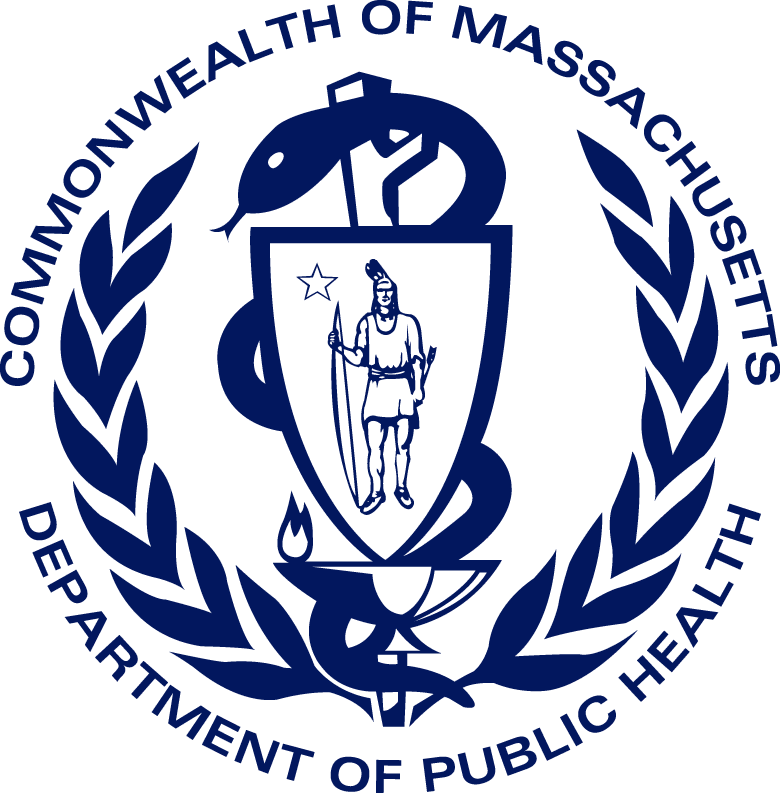 Table of ContentsBACKGROUND	3METHODOLOGY	4RESULTS: AMBULATORY SURGICAL CENTERS, DIALYSIS CENTERS AND NON-ACUTE HOSPITALS 	5AMBULATORY SURGICAL CENTER FINDINGS	6DIALYSIS CENTER FINDINGS	7NON-ACUTE HOSPITAL FINDINGS	8RESULTS: CLINICS, NURSING HOMES, REST HOMES, ADULT DAY HEALTH CENTERS	10CLINIC FINDINGS	11NURSING HOME FINDINGS	11REST HOME FINDINGS	12ADULT DAY HEALTH FINDINGS	12PUBLIC HEALTH ACTIONS	13APPENDIX	14A. AMBULATORY SURGICAL CENTER RESULTS	14B. DIALYSIS CENTER RESULTS	17C. NON-ACUTE HOSPITAL RESULTS	21D. CLINIC RESULTS	24E. NURSING HOME RESULTS	40F. REST HOME RESULTS	58F. ADULT DAY HEALTH CENTER RESULTS	60Background The Massachusetts Department of Public Health (DPH) requires licensed health care facilities, including ambulatory surgical centers, dialysis centers, clinics, rest homes, nursing homes, adult day health centers, and non-acute hospitals to report influenza vaccine coverage among employees.  Health care personnel (HCP) are at high risk for influenza exposure and may be a source of influenza virus transmission in health care settings.  Annual immunization is the most effective method of preventing influenza and potentially serious complications.In 2008, DPH mandated that all licensed health care facilities offer personnel free, annual influenza vaccine.  Facilities must document and report receipt of vaccine by personnel, whether administered within or outside the facility, and all declination of immunization.  This report presents data on influenza vaccine coverage of non-acute health care facility personnel for 2017-18.  Health care facilities included in this report are ambulatory surgical centers, dialysis facilities, and non-acute hospitals.  These facility types are required to report health care personnel influenza data through the National Healthcare Safety Network (NHSN) of the Centers for Disease Control and Prevention (CDC).  This report also presents data on influenza vaccine coverage of health care facility personnel working in clinics, nursing homes, rest homes, and adult day health centers.  These facilities do not report through NHSN, but rather directly to DPH.Data describing influenza vaccination of health care personnel in acute care hospitals during the 2017-2018 influenza season has been incorporated in the hospital specific health care associated infection data summaries available at the following link:http://www.mass.gov/eohhs/gov/departments/dph/programs/hcq/healthcare-quality/health-care-facilities/flu-vac-hc-personnel/flu-vaccination-reports.htmlWhile the CDC’s Advisory Committee on Immunization Practices recommends annual influenza vaccination for all health care personnel, Massachusetts is one of only a handful of states that mandates reporting of health care personnel influenza vaccination data in order to understand coverage rates and use this information to promote vaccination.  To estimate influenza vaccination coverage among HCP in the United States during the 2016–17 influenza season, CDC conducted an opt-in Internet panel survey of 2,438 HCP in the spring of 2017.  Overall, 78.6% of survey respondents reported receiving vaccination during the 2016–17 season, similar to reported coverage in the previous three influenza seasons.  Figure 1 illustrates reported vaccination coverage by care setting.   Figure 1.  CDC’s Survey of National Health Care Personnel Influenza Vaccination Rates by Care Setting for 2016-17 Season N=2,438 online respondentsMethodology: Ambulatory Surgical Centers, Dialysis Centers, and Non-Acute HospitalsNHSN is a secure, web-based system managed by the CDC that enables DPH and health care facilities to track and analyze data on health care associated infection and prevention practices to determine their incidence, identify trends and guide improvement.  Participating health care facilities are required to report data according to the NHSN definitions and protocols to ensure uniform reporting, consistent over time within a healthcare facility and comparable across facilities.  Consistent with NHSN protocols, DPH required Ambulatory Surgical Centers, Dialysis Centers and Non-Acute Hospitals to offer personnel influenza vaccines, and collect data for HCP working in the facility for at least one day between October 1 through March 31 of the influenza season, regardless of clinical responsibility or patient contact.  Data is reported separately for three categories of HCP: employees on payroll, licensed independent practitioners (i.e. physicians, advanced practice nurses, physician assistants and other therapists affiliated with the facility but not on payroll), and adult students/trainees and volunteers aged 18 or older.  For each HCP group in each facility, the total numbers of HCP vaccinated in and outside the facility, HCP who declined vaccine, HCP with a documented medical contraindication to the vaccine, and HCP with unknown vaccine status was to be compiled and submitted to NHSN.  Methodology: Clinics, Nursing Homes, Rest Homes, and Adult Day Health CentersThe DPH Healthcare Associated Infection (HAI) Prevention Program provided an electronic survey to licensed non-acute health care facilities, for the purpose of capturing HCP influenza vaccination data.  The required data elements included the total number of employees employed between October 1, 2017 and March 31, 2018; the total number of employees receiving seasonal influenza vaccination provided by the health care facility or administered outside the health care facility between August 1, 2017, and March 31, 2018; the total number of HCPs who declined vaccination, those with a documented medical contraindication, and those with unknown vaccination status.  Facilities were required to submit data via the survey by April 15, 2018.  DPH distributed guidance to all facilities at the beginning of the influenza season.  The facility vaccination rate was calculated by dividing the number of facility personnel vaccinated by the total number of facility HCPs.  The overall mean percentage of HCPs vaccinated by facility type was calculated as the mean of all facility vaccination rates.  Health care personnel are defined as “individuals, both full-time and part-time employees, who  worked at the healthcare facility for at least I day between October 1, 2017 and March 31, 2018.” This includes, but is not limited to: physicians; nurses; interns/residents; fellows; physician assistants; physical, occupational, respiratory, and speech therapists; laboratory and operating room technicians; central supply staff; pharmacists; maintenance/environmental services staff; dietary staff; attendants/orderlies; secretarial and administrative staff; and contract staff whether or not such individuals provide direct patient care  Due to the fluctuation in number of staff on payroll over the course of the fall and winter, it is possible for the number of immunizations and declinations documented to exceed 100% of the employees identified.Results: Ambulatory Surgical Centers, Dialysis Centers, and Non-Acute HospitalsFigure 2 depicts trends in influenza vaccination rates in ambulatory surgical centers, dialysis centers, and non-acute hospitals in Massachusetts over the most recent five flu seasons: from the 2013-14 flu season through the 2017-18 season.  Overall, only non-acute facilities reported similar or slightly improved mean vaccine coverage rates in 2017-18 when compared to 2016-17.  No facility type reached the United States Department of Health and Human Services Healthy People 2020 90% coverage goal; however, dialysis centers were close with 86% coverage.  Facilities that achieved this goal or had greater than 90% coverage are indicated in the appendix with an asterisk.Figure 2.  Mean Percent of HCP Receiving and Declining Influenza Vaccination: 2013-2018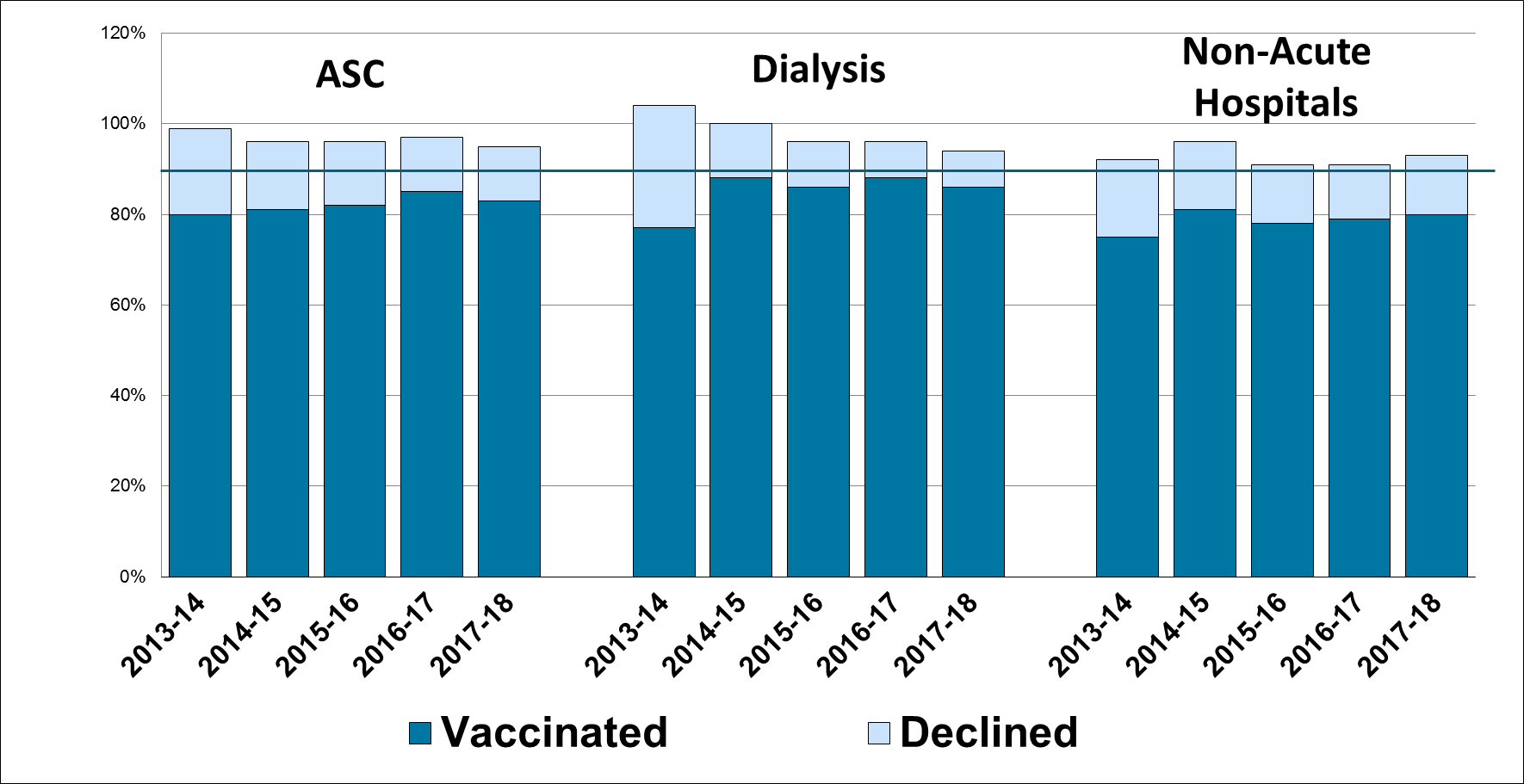 Ambulatory Surgical Centers Forty-eight ambulatory surgical centers provided information on influenza vaccine coverage for 2017-18.  On average, facilities reported 83% of HCP were vaccinated against influenza and 12% declined vaccination (Table 1).  This was a slight decline from the 85% influenza vaccine coverage reported in 2016-17 (Figure 2).  Seventeen Massachusetts ambulatory surgical centers, representing 35% of reporting facilities, achieved a vaccination rate of 90% or greater in 2017-18 which is a decrease from 48% in 2016-17.  Facilities reported an average of forty-six percent of employees receiving their vaccinations at their place of employment, and on average reported 37% were vaccinated elsewhere.Table 1.  Mean Percent of HCP at Ambulatory Surgical Centers Vaccinated Against Influenza During 2017-2018 (N=48)In addition to influenza vaccination and declination, data on medical contraindications and unknown vaccine status were also collected, with specifics for salaried employees, licensed independent practitioners, and students and volunteers.  Overall, 81% of all HCPs at Ambulatory Surgical Centers (ASC) received the vaccine and 10% declined (Figure 3).  Vaccine coverage across the three HCP groups ranged from 80% to 100%, and salaried employees had the highest declination rate at 15%.  Medical contraindications were rare, and unknown vaccine status ranged from 0% to 13%, with licensed independent practitioners reporting unknown status most frequently.Figure 3.  Overall Ambulatory Surgical Center Vaccination of HCP by Type 2017-2018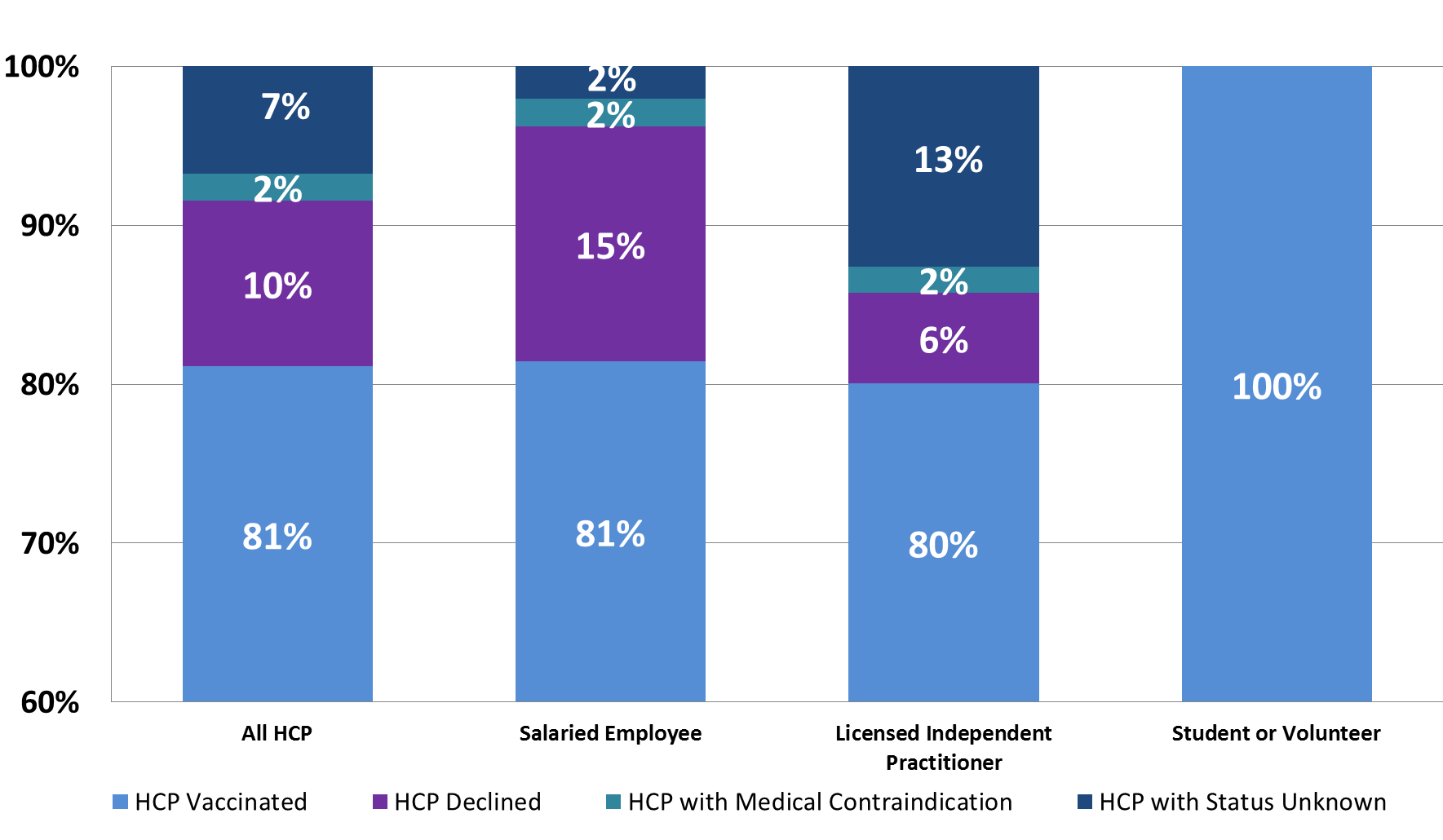 Dialysis Centers Among 71 reporting dialysis centers, the mean influenza vaccine coverage reported by facilities was 86% and declination rate was 8% in 2017-18 (Table 2).  In 2017-18, 33 Massachusetts dialysis centers, 46% of reporting facilities, achieved an overall vaccination rate of 90% or greater.  Facilities reported an average of 60% of employees vaccinated at their place of employment and 26% vaccinated elsewhere.  Dialysis centers that are located within acute care hospitals are included in the acute care hospital report.  Table 2.  Mean Percent of Dialysis Center HCP Vaccinated against Influenza during 2017-2018 (N=71)In addition to influenza vaccination and declination, data on medical contraindications and unknown vaccine status were also collected, with specific data for salaried employees, licensed independent practitioners, and students and volunteers.  Overall, 86% of all HCPs at dialysis centers received the vaccine and 8% declined (Figure 4).  Medical contraindications were rare, and unknown vaccine status ranged from 0% to 15% across the three HCP categories, with licensed independent practitioners reporting unknown status most frequently.Figure 4.  Overall Dialysis Center Vaccination of HCP by Type 2017-2018 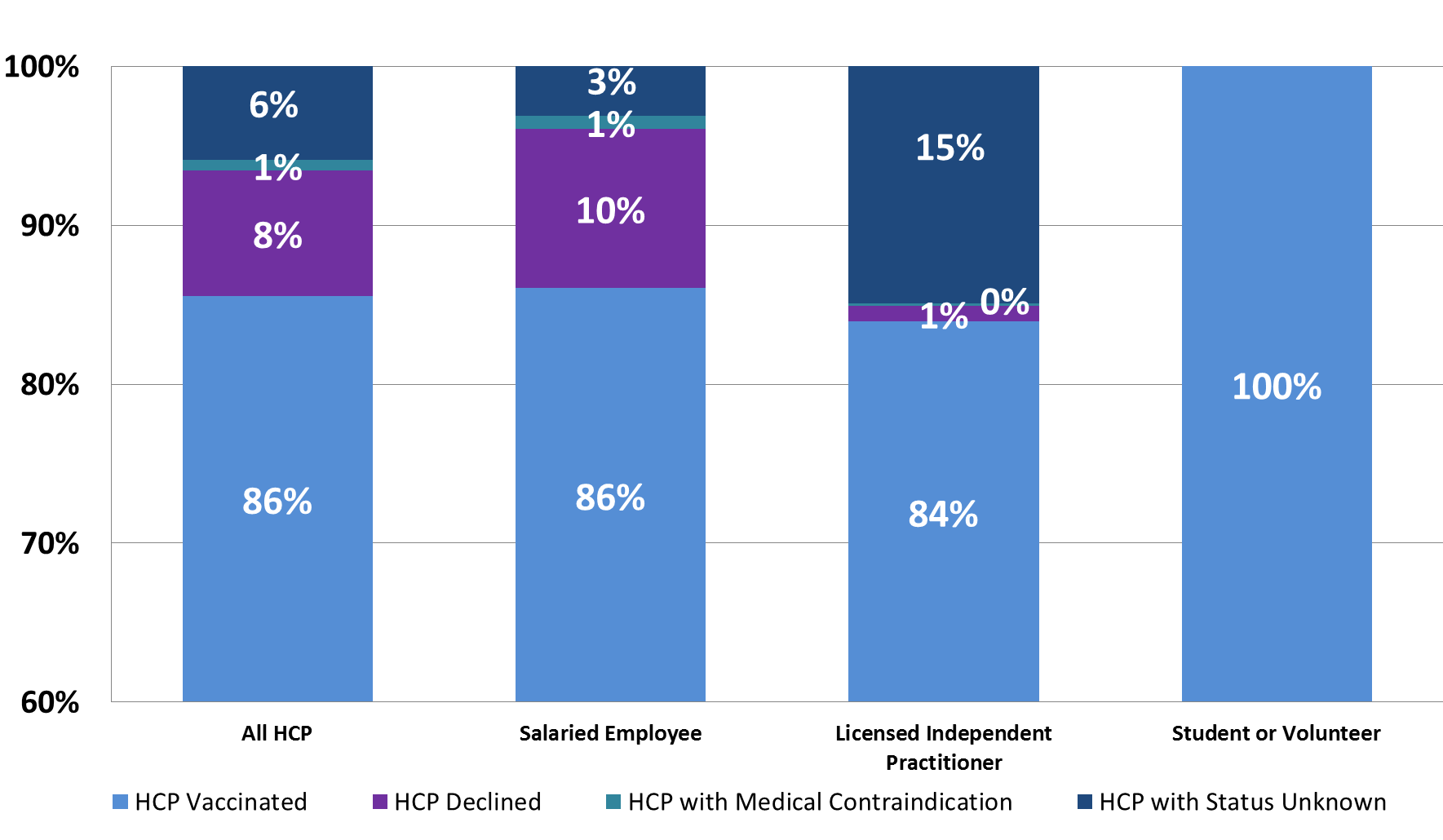 Non-Acute Care Hospitals Thirty-six non-acute care hospitals provided information on influenza vaccine coverage.  The mean influenza vaccine coverage reported by non-acute care hospital facilities was 80%, and with an average reported declination rate of 13% in 2017-18 (Table 3).  There was a small increase in mean vaccine coverage in 2017-2018, compared to mean coverage of 79% in 2016-2017.  Sixteen non-acute care hospitals in Massachusetts (44%) reported vaccine coverage greater than 90% during the 2017-18 influenza season.  Facilities reported most personnel received vaccination from the facility that employed them: on average 55%, and an average of 25% were reported vaccinated elsewhere.Table 3.  Mean Percent of Non-Acute Care Hospital HCP Vaccinated against Influenza During 2017-2018 (N=36)In addition to influenza vaccination and declination, data on medical contraindications and unknown vaccine status were also collected, with specifics for salaried employees, licensed independent practitioners, and students and volunteers.  Eighty-three percent of all HCPs at non-acute care hospitals received the vaccine and 10% declined (Figure 5).  Vaccine coverage among these groups ranged from 82% to 94%.  Salaried employees had the highest declination rate at 12%.  Medical contraindications were rare, and unknown vaccine status ranged from 4% to 10% across the three HCP categories, with licensed independent practitioners reporting unknown status most frequently.Figure 5.  Overall Non-acute Care Hospital Vaccination of HCP by Type 2017-2018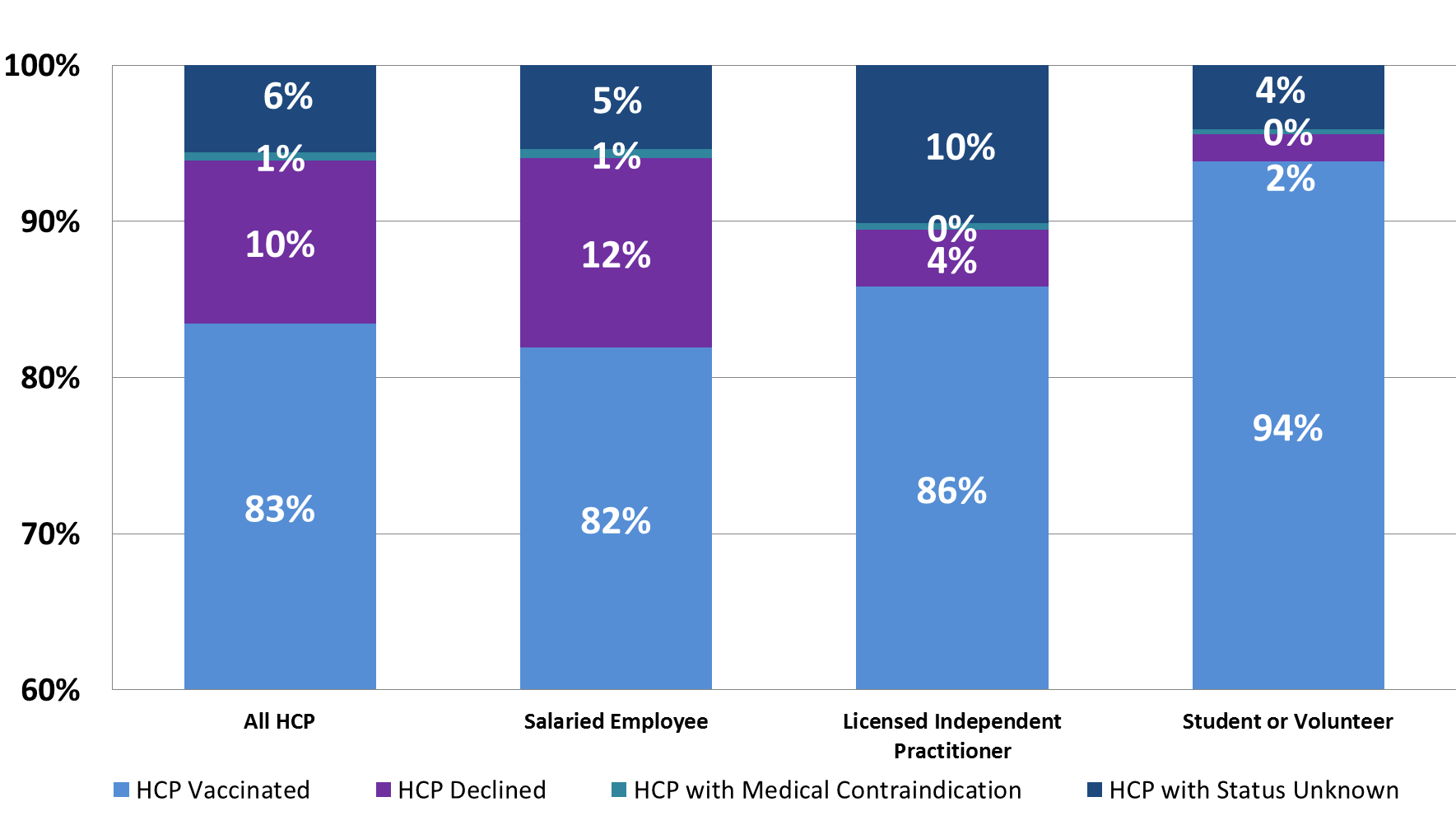 Results: Clinics, Nursing Homes, Rest Homes, and Adult Day Health CentersFigure 6 depicts trends in influenza vaccination rates in facilities in Massachusetts from the 2012-13 flu season through the 2017-18 season.  Public reporting of influenza vaccine status for adult day health centers began in the 2015-16 season.  Clinics and adult day health centers reported a slightly improved mean vaccine coverage rate in 2017-18 when compared to 2016-17.  Nursing homes and rest homes had a slight decrease in vaccine coverage when compared to the previous season.  Overall, no facility type reached the United States Department of Health and Human Services Healthy People 2020 90% coverage goal, though many individual sites did achieve this goal.  Sites with greater than 90% coverage are indicated in the appendix with an asterisk.Figure 6.  Mean Percent of HCP Receiving and Declining Influenza Vaccination: 2012-2018 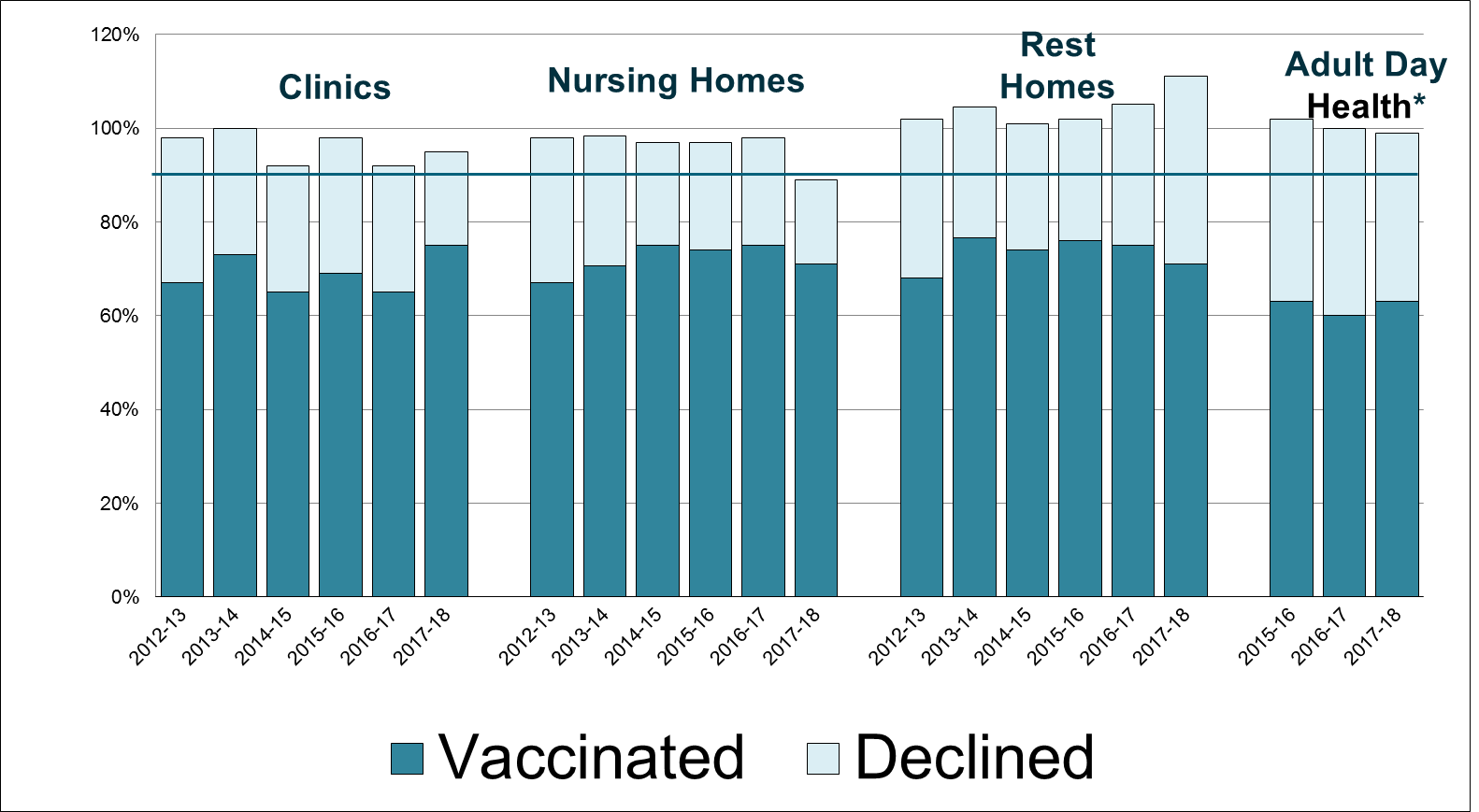 * 2015-2016 Season was the first year Adult Day Health Programs were required to report.  Clinics During the 2017-18 influenza season, 181 licensed clinics submitted HCP influenza vaccination data.  The average influenza vaccine coverage reported by clinics was 75%, with a mean reported declination of 20% (Table 4, Figure 6).  Seventy-two clinics, representing 40% of reporting facilities in 2017-18, had an overall vaccination rate of 90% or greater.  Personnel most frequently received vaccination outside their place of employment: a mean of 44% were vaccinated outside their workplace, and 31% were vaccinated at their place of employment.Table 4.  Mean Percent of Clinic HCP Vaccinated Against Influenza During 2017-2018 (N=181)Nursing Homes Among nursing homes, 351 licensed facilities reported data for the 2017-2018 flu season.  On average in 2017-18, nursing home facilities reported 71% of their HCP were vaccinated against influenza and reported an average of 18% declined to be vaccinated (Table 5).  The mean vaccine coverage rate decreased from 75% in the 2016-17 season to 71% this season, though the mean reported declination rate also decreased from 23% to 18%.  (Figure 6).  In 2017-18, 85 nursing homes in Massachusetts, representing 24% of reporting facilities, reported an overall vaccination rate of 90% or greater.  Facilities reported an average of fifty-two percent of employees receiving vaccination at their place of employment and 19% receiving vaccination elsewhere.Table 5.  Mean Percent of Nursing Home HCP Vaccinated Against Influenza During 2017-2018 (N=351)Rest Homes Thirty-two licensed rest homes reported data for the 2017-2018 flu season.  In 2017-2018, rest home facilities reported an average of 71% of their HCP were vaccinated against influenza and reported an average of 40% declined (Table 6).Ten rest homes (31%) reported an overall vaccination rate of 90% or greater.  Facilities reported more rest home employees received vaccine outside their place of employment (41%) rather than at their place of employment (30%).Table 6.  Mean Percent of Rest Home HCP Vaccinated Against Influenza During 2017-2018 (N=32)Adult Day Health CentersOne hundred and forty-four adult day health centers reported flu data for the 2017-18 flu season.  In 2017-2018, adult day health center facilities reported an average 63% of HCP were vaccinated against influenza during 2017-18, and 36% declined (Table 7).  Thirty-three adult day health centers (23%) reported an overall vaccination rate of 90% or greater.  Facilities reported, on average, more adult day health center employees received vaccine at their place of employment rather than elsewhere, 34% and 29%, respectively.Table 7.  Mean Percent of Adult Day Health HCP Vaccinated Against influenza during 2017-2018 (N=144)Public Health ActionsNEWDPH is hosting an October 2018 webinar to improve healthcare personnel influenza coverage.  Program content will include: Influenza disease burden, key facts about the current season; surveillance and reporting; and strategies for increasing HCP coverage. NEWDPH Quality improvement initiative targeting facilities from the lowest quartile of HCP influenza vaccination coverage during the 2017-18 season. Direct outreach to assess previous vaccination strategies and perceived barriers to implementation.Provide facility specific evidence-based recommendations to improve vaccination coverage. January 2019:  Conduct outreach to monitor progress and provide additional support to promote success. Post-season interview to review performance and to assess strategies utilized during the 2018-2019 influenza season. Share aggregate findings with facilities and public health partners. ONGOINGReinforcement of the reporting requirement and statewide performance goal during trainings, and on-site visits in adult day health programs, rest homes and nursing homes. Monitoring trends and reporting annual compliance with the HCP influenza vaccination requirements.Promotion of continuous quality improvement, by recommending licensed facilities share vaccination rates with all staff, including administrators, boards of directors, practice managers, ombudsperson and patient/family councils. Encouraging facilities to evaluate their current influenza vaccination program and policies and develop an action plan to maximize influenza vaccination coverage of HCP to achieve the Healthy People 2020 and DPH target of 90% vaccination.Collaboration with public health partners to intensify efforts to improve immunization rates among HCP, especially among low outliers. Appendix.  Vaccination Rates by Facility Type and NameAsterisk* indicates site achieved greater than 90% flu vaccine coverage in 2017-18.  “n/a” indicates data not reported by facility to DPH or available through NHSN.  DPH distributed guidance to all facilities at the beginning of the influenza season. The data was extracted from NHSN on 7/5/18.   Table 8.  2015-2016 TO 2017-2018 HCP Influenza Vaccination and Declination at Massachusetts Ambulatory Surgical Centers (ASCs)*Vaccination rate greater than 90% in 2017-18.Table 9.  2015-2016 TO 2017-2018 HCP Influenza Vaccination and Declination at Massachusetts Dialysis Centers*Vaccination rate 90% or greater in 2017-18.Table 10.  2015-2016 TO 2017-2018 HCP Influenza Vaccination and Declination at Massachusetts Non-Acute Care Hospitals**Vaccination rate 90% or greater in 2017-18. **Late submission, data not included in the statewide analysis.Table 11.  2014-2015 TO 2017-2018 HCP Influenza Vaccination and Declination at Massachusetts Clinics*Vaccination rate 90% or greater in 2017-18.Table 12.  2014-2015 TO 2017-2018 HCP Influenza Vaccination and Declination at Massachusetts Nursing Homes*Vaccination rate 90% or greater in 2017-18.Table 13.  2015-2016 TO 2017-2018 HCP Influenza Vaccination and Declination at Massachusetts Rest Homes*Vaccination rate 90% or greater in 2017-18.Table 14.  2015-2016 TO 2017-2018 HCP Influenza Vaccination and Declination at Massachusetts Adult Day Health Centers*Vaccination rate 90% or greater in 2017-18.Mean % VaccinatedRangeTotal Vaccinated83%(38-100%)Vaccination Declination Rate12%(0-62%)HCP  With Unknown Status 4%(0- 53%)HCP  With Medical Contraindication2%(0-10%)Location Vaccinated                         At Place of Employment46%(0-97%)               Outside Place of Employment37%(0-100%)Mean % VaccinatedRangeTotal Vaccinated86%(50-100%)Vaccination Declination Rate8%(0-42%)HCP  With Unknown Status5%(0-34%) HCP  With Medical Contraindication1%(0-9%)Location Vaccinated                         At Place of Employment60%(11-100%)               Outside Place of Employment26%(0-60%)Mean % VaccinatedRangeTotal Vaccinated80%(30-97%)Vaccination Declination Rate13%(2-45%)HCP  With Unknown Status7%(0-39%) HCP  With Medical Contraindication1%(0-4%)Location Vaccinated                       At Place of Employment55%(14-75%)               Outside Place of Employment25%(5-41%)Mean % VaccinatedRangeTotal Vaccinated75%(10-100%)Total ExceptionsMedical1%(0-14%)Declined20%(0-100%) Unknown 7% (0-90%)Location VaccinatedAt Place of Employment31%(0-100%)Outside Place of Employment44%(0-100%)Mean % VaccinatedRangeTotal Vaccinated71%(0-100%)Total ExceptionsMedical1%(0-16%)Declined18%(0-71%) Unknown 12% (0-100%)Location VaccinatedAt Place of Employment52%(0-100%)Outside Place of Employment19%(0-98%)Mean % VaccinatedRangeTotal Vaccinated71%(16-100%)Total ExceptionsMedical1%(0-8%)Declined40%(0-100%) Unknown 6% (0-63%)Location VaccinatedAt Place of Employment30%(0-76%)Outside Place of Employment41%(4-100%)Mean % VaccinatedRangeTotal Vaccinated63%(0-100%)Total ExceptionsMedical3%(0-25%)Declined36%(0-100%) Unknown 4% (0-50%)Location VaccinatedAt Place of Employment34%(0-100%)Outside Place of Employment29%(0-100%)ASC Facility Name# HCPsVaccine Coverage 2017-18Vaccine Declined 2017-18HCP w/ Medical Contra-indication 2017-18HCP w/ Unknown Vaccine Status 2017-18Vaccine Coverage 2016-17Vaccine Declined 2016-17HCP w/ Medical Contra-indication 2016-17HCP w/ Unknown Vaccine Status 2016-17Vaccine Coverage 2015-16Vaccine Declined 2015-16Adams Cataract and Laser Center Associates P.C.2069%22%9%0%59%34%6%0%74%20%Advanced Eye Surgery Center, LLC1256%44%0%0%71%29%0%0%78%22%ASC of Cape Cod*34100%0%0%0%97%3%0%0%92%8%Berkshire Cosmetic Surgery*1996%4%0%0%100%0%0%0%94%6%Berkshire Endoscopy Center, LLCn/an/an/an/an/a75%25%0%0%53%47%Boston Center for Ambulatory Surgery, Inc.*891%9%0%0%81%19%0%0%71%29%Boston Endoscopy Center4689%11%0%0%93%7%0%0%86%13%Boston Eye Surgery & Laser Center Boston3483%8%8%0%79%9%5%8%89%5%Boston Eye Surgery & Laser Center West2688%8%4%0%78%9%5%8%82%14%Boston IVF3883%14%3%0%90%10%0%0%91%9%Boston Outpatient Surgical Suites4489%11%0%0%94%6%0%0%90%10%Boston Surgery Center, LLC*16100%0%0%0%100%0%0%0%100%0%Boston University Eye Surgery and Laser Center*3697%0%3%0%97%0%3%0%89%7%Cape & Islands Endoscopy Center LLC4079%20%0%2%76%24%0%0%78%14%Cape Cod Eye Surgery & Laser Center*2792%8%0%0%84%16%0%0%92%8%Cape Cod Surgery Center Inc.n/an/an/an/an/an/an/an/an/a90%10%Cataract & Laser Center Central LLC, The2653%10%0%38%78%20%2%0%87%13%Cataract & Laser Center, West3085%7%7%0%93%7%0%0%88%9%Cataract and Laser Center2874%26%0%0%73%24%2%0%74%22%Cataract and Laser Center, The3188%10%0%2%86%14%0%0%88%12%Cataract Surgery Center of Milford*993%0%7%0%89%11%0%0%75%19%Central MA Ambulatory Endoscopy Center2374%17%10%0%76%12%12%0%84%13%Charles River Endoscopy, LLC.1488%12%0%0%88%13%0%0%93%7%Commonwealth Endoscopy Center1587%13%0%0%87%6%6%0%91%9%DHA Endoscopy LLC*3190%3%5%3%82%3%5%11%94%0%East Bay Surgery Center4386%13%1%0%91%8%1%0%93%6%East Pond Enterprises Inc.1138%62%0%0%43%57%0%0%48%52%Eastern Massachusetts Surgery Center2956%8%0%36%54%15%2%30%44%19%Endoscopy Center of Southeastern Massachusetts n/an/an/an/an/an/an/an/an/an/an/aFour Women n/an/an/an/an/an/an/an/an/an/an/aGreater New Bedford Surgicenter1953%47%0%0%59%41%0%0%61%39%Greater Springfield Surgery Center2265%4%0%31%72%13%2%13%70%16%Hyannis Ear Nose and Throat Associatesn/an/an/an/an/an/an/an/an/a75%19%Hyde Park Pain Management, LLCn/an/an/an/an/an/an/an/an/a72%22%Merrimack Valley Endoscopy Center4288%12%0%0%93%7%0%0%93%7%Middlesex Endoscopy Center1085%13%3%0%81%19%0%0%84%16%New England Ambulatory SurgiCenter1580%13%7%0%93%0%7%0%100%0%New England Eye Surgical Center, Inc.2589%11%0%0%90%8%2%0%90%10%ASC Facility Name# HCPsVaccine Coverage 2017-18Vaccine Declined 2017-18HCP w/ Medical Contra-indication 2017-18HCP w/ Unknown Vaccine Status 2017-18Vaccine Coverage 2016-17Vaccine Declined 2016-17HCP w/ Medical Contra-indication 2016-17HCP w/ Unknown Vaccine Status 2016-17Vaccine Coverage 2015-16Vaccine Declined 2015-16New England Pain Care, Inc.3065%29%0%6%79%21%0%0%69%26%New England SCOPE*3197%3%0%0%100%0%0%0%100%0%New England Surgery Center2783%17%0%0%86%14%0%0%88%12%North Shore Cataract & Laser Center*2791%0%9%0%91%0%9%0%87%6%Northeast Ambulatory Centern/an/an/an/an/an/an/an/an/a36%45%Northeast Endoscopy LLC3589%11%0%0%92%8%0%0%96%4%Orthopedic Surgical Center of the North Shore6888%8%0%5%90%10%0%1%90%7%Pioneer Valley Surgicenter*3096%4%0%0%96%4%0%0%94%6%Plymouth Laser and Surgical Center*20100%0%0%0%100%0%0%0%97%0%Same Day SurgiCare of N.E.4577%23%0%0%n/an/an/an/a78%21%SEE New England*18100%0%0%0%100%0%0%0%100%0%South Shore Endoscopy Center*1595%0%5%0%97%0%3%0%85%12%Surgery Center of New England1974%19%1%6%82%18%0%0%87%9%Valley Medical Group*17100%0%0%0%100%0%0%0%95%5%West Suburban Eye Surgery Center*4092%5%2%2%93%7%0%0%94%6%Weymouth Endoscopy, LLC*17100%0%0%0%100%0%0%0%87%13%Women’s Health Servicesn/an/an/an/an/an/an/an/an/an/an/aWorcester Surgical Center5441%3%3%53%78%12%4%7%73%10%Dialysis Facility Name# HCPsVaccine Coverage 2017-18Vaccine Declined 2017-18HCP w/ Medical Contra-indication 2017-18HCP w/ Unknown Vaccine Status 2017-18Vaccine Coverage 2016-17Vaccine Declined 2016-17HCP w/ Medical Contra-indication 2016-17HCP w/ Unknown Vaccine Status 2016-17Vaccine Coverage 2015-16Vaccine Declined 2015-16ARA - Springfield Dialysis LLC3358%30%3%9%63%32%0%5%81%19%ARA-Ludlow Dialysis, LLC*2793%7%0%0%81%16%0%3%74%21%Blackstone Valley Dialysis4488%4%0%8%100%0%0%0%93%0%BMC South County*2195%5%0%0%88%13%0%0%87%13%Boston Dialysis*47100%0%0%0%95%0%0%5%100%0%Boston Dialysis Center (Carney)*25100%0%0%0%100%0%0%0%100%0%Brockton Dialysis Center LLC*3575%19%0%6%82%13%0%5%92%6%Brockton Healthcare Clinic LLC3179%3%0%18%52%24%0%24%65%9%Brookline Dialysis*5063%3%0%34%96%2%2%0%n/an/aBurlington Regional Dialysis* 3197%0%3%0%97%0%3%0%n/an/aCape Cod Artificial Kidney Center3888%7%0%5%91%6%0%3%93%5%Chicopee Dialysis Center2068%0%4%28%97%0%3%0%90%5%DCI Boston*4498%2%0%0%98%2%0%0%100%0%DCI Brigham/Faulkner4985%14%2%0%79%19%2%0%75%18%DCI Somerville*3198%0%2%0%96%2%2%0%96%2%DCI Walden Pond*12100%0%0%0%100%0%0%0%100%0%Dialysis Center of Attleboro LLC*2291%5%5%0%84%6%3%6%68%26%Dialysis Center of Walthamn/an/an/an/an/an/an/an/an/a91%9%Dialysis Center of Western Massachusetts, LLC2664%36%0%0%50%50%0%0%61%37%East Springfield Dialysis Center*3795%0%2%3%94%0%0%6%98%2%Fall River Kidney Center4274%24%2%0%71%22%2%4%80%18%Framingham Dialysis Center*4590%2%0%8%100%0%0%0%96%4%Freedom Center Worcester* 1092%0%0%8%95%0%0%5%n/an/aFresenius Medical Care Attleboro1786%9%0%5%93%0%0%7%100%0%Fresenius Medical Care Chelmsford*11100%0%0%0%100%0%0%0%100%0%Fresenius Medical Care Danvers2886%5%0%8%90%5%0%5%n/an/aFresenius Medical Care Fairhaven2587%6%0%6%82%14%0%5%n/an/aFresenius Medical Care Falmouth*24100%0%0%0%94%6%0%0%91%9%Fresenius Medical Care Lowell6777%20%1%1%66%30%4%0%84%12%Fresenius Medical Care Marlborough2786%5%0%9%91%3%0%6%57%13%Fresenius Medical Care  Merrimack Valley4978%15%0%7%89%11%0%0%86%7%Fresenius Medical Care Methuen5185%10%1%3%72%17%11%0%94%2%Fresenius Medical Care Newburyport*4290%4%0%6%94%4%0%2%98%2%Fresenius Medical Care Plymouth-Cordage*4095%5%0%0%92%5%0%3%89%8%Fresenius Medical Care Stoneham3275%8%0%17%91%3%0%6%93%5%Fresenius Medical Care Wareham3582%14%0%5%81%17%0%3%87%13%Hampshire County Dialysis Center*2796%0%0%4%100%0%0%0%100%0%Hawthorn Kidney Center LLC Dartmouth Wareham2858%42%0%0%76%21%3%0%64%33%Hawthorn Kidney Center- Wareham, LLCn/an/an/an/an/a71%29%0%0%67%33%Heritage Dialysis, LLC3182%18%0%0%76%24%0%0%73%27%Mary Eliza Mahoney Dialysis6064%13%0%22%77%8%0%15%79%11%Medford Dialysis Center5778%6%0%15%72%8%0%20%62%10%New Bedford Dialysis* 24100%0%0%0%100%0%0%0%n/an/aNorth Adams Dialysis Suite of BMC*28100%0%0%0%100%0%0%0%n/an/aNorth Andover Renal Center2888%13%0%0%91%5%5%0%92%8%North Suburban Dialysis Center*3891%2%0%7%94%6%0%0%94%0%Northeast Cambridge Dialysis3077%3%3%17%74%3%0%23%n/an/aNorthshore Regional Dialysis Center*44100%0%0%0%97%3%0%0%98%2%Norwood Dialysis Centern/an/an/an/an/a81%19%0%0%n/an/aNxstage Kidney Care Boston North*994%6%0%0%94%6%0%0%80%13%Nxstage Kidney Care Boston South1060%27%0%13%92%8%0%0%20%50%Palmer Dialysis Center*10100%0%0%0%100%0%0%0%100%0%PDI Fitchburg*2597%3%0%0%100%0%0%0%n/an/aPDI Worcester* 29100%0%0%0%96%0%0%4%n/an/aPeabody Dialysis Center3276%9%0%16%76%9%0%15%89%11%Physician’s Dialysis Fitchburgn/an/an/an/an/an/an/an/an/an/an/aPioneer Valley Dialysis* Center*5997%0%0%3%100%0%0%0%100%0%Pure Life Renal of Stoughton n/an/an/an/an/an/an/an/an/an/an/aQuality Care Dialysis Weymouth4259%39%2%0%87%13%0%0%81%19%Salem Northeast Dialysis*2496%0%4%0%92%0%3%5%n/an/aSouth County Dialysis*3291%3%0%6%90%3%0%7%98%2%South Suburban Dialysis Center2285%15%0%0%96%4%0%0%95%5%Taunton Healthcare Clinic, LLC3489%11%0%0%95%5%0%0%87%13%The Kidney Center4389%10%2%0%92%8%0%0%94%6%University Dialysis Center3583%4%0%13%85%2%0%12%77%3%USRC Foxborough Dialysis 2150%29%0%21%74%9%4%13%n/an/aUSRC Quincy Dialysis1673%18%9%0%73%22%4%0%78%19%USRC Weymouth Dialysis* 10100%0%0%0%70%25%5%0%n/an/aWaltham Dialysis, LLC2083%17%0%0%85%10%5%0%87%9%Wellesley Dialysis LLC2488%9%0%3%91%9%0%0%84%16%Wellington Circle Dialysis Center2989%5%3%3%92%8%0%0%n/an/aWestern Mass Kidney Center - Springfield*36100%0%0%0%100%0%0%0%97%3%Westwood Dialysis2777%6%0%17%81%2%0%17%100%0%Weymouth Dialysis* 5393%2%2%4%82%6%6%6%n/an/aWoburn Dialysis*18100%0%0%0%100%0%0%0%100%0%Yankee Family Dialysis* Center*2598%0%3%0%100%0%0%0%100%0%Non-Acute Care Hospital Facility Name# HCPsVaccine Coverage 2017-18Vaccine Declined 2017-18HCP w/ Medical Contra-indication 2017-18HCP w/ Unknown Vaccine Status 2017-18Vaccine Coverage 2016-17Vaccine Declined 2016-17HCP w/ Medical Contra-indication 2016-17HCP w/ Unknown Vaccine Status 2016-17Vaccine Coverage 2015-16Vaccine Declined 2015-16Adcare Hospital of Worcester, Inc.*51091%4%0%5%91%4%1%5%88%2%Arbour - HRI Hospital22151%45%4%0%88%5%4%3%49%38%Arbour Fuller Hospital49969%26%2%3%56%24%2%18%57%19%Arbour Hospital50230%29%2%38%35%52%1%11%52%35%Baldpate Hospitaln/an/an/an/an/a86%0%1%13%94%5%Bay Ridge Hospital*17294%5%1%0%78%22%0%0%79%19%Bournewood Hospital28774%22%2%3%53%45%1%0%61%38%Cape Cod & Islands Community Mental Health10268%22%2%8%69%19%1%11%73%13%Dr. John C. Corrigan Mental Health Center13944%17%0%39%68%29%0%2%65%24%Fairlawn Rehabilitation Hospital39688%7%2%4%87%7%2%4%85%8%Franciscan Children’s Hospitaln/an/an/an/an/an/an/an/an/an/an/aHealthSouth Rehabilitation Hospital of Braintree*50895%3%0%2%92%2%1%5%87%3%HealthSouth Rehabilitation Hospital of New England* 50696%2%1%1%95%3%0%1%91%4%HealthSouth Rehabilitation Hospital of Western Massachusetts*25397%2%0%1%97%3%0%0%82%16%Hebrew Rehabilitation Center at Dedham n/an/an/an/an/an/an/an/an/an/an/aHebrew Rehabilitation Center at Roslindale*110895%3%0%2%96%2%0%2%91%0%Highpoint Treatment Center n/an/an/an/an/an/an/an/an/an/an/aKindred Stoughton16765%9%0%26%77%4%1%18%69%6%Lemuel Shattuck Hospital**80250%3%4%43%64%18%2%16%64%12%McLean Hospital* 222292%2%1%5%78%15%1%6%68%15%New England Sinai Hospital*58393%6%1%1%95%4%0%0%94%4%Norcap Lodge n/an/an/an/an/an/an/an/an/an/an/aPappas Rehabilitation Hospital for Children39881%19%0%0%81%19%0%0%85%13%Providence Behavioral Health*43090%6%1%3%95%5%0%0%98%2%Solomon Carter Fuller Mental Health Center17089%10%1%0%88%8%2%2%76%7%Southcoast Behavioral Health*32290%2%0%8%69%2%0%28%90%3%Spaulding Hospital for Continuing Care Cambridge*82891%2%0%6%92%4%0%4%93%3%Spaulding Rehabilitation Hospital Boston*157095%3%0%1%92%3%1%4%90%6%Spaulding Rehabilitation Hospital Cape Cod*45894%5%1%0%95%4%1%0%93%4%Taravista Behavioral Health Center22286%7%0%6%n/an/an/an/an/an/aTaunton State Hospital23673%26%0%1%77%16%0%6%76%18%Tewksbury Hospital117763%25%0%12%67%22%1%11%49%36%Vibra Hospital of Southeastern Massachusetts26987%13%0%0%88%12%1%0%89%11%Vibra Hospital of Western Massachusetts28074%7%0%18%58%6%0%36%63%4%Vibra Hospital of Western Massachusetts - Central Campus9886%8%0%6%88%12%0%0%79%7%Walden Behavioral Care42052%24%0%24%40%16%0%43%66%34%Western Massachusetts Hospital29471%29%0%0%75%20%2%3%65%18%Westwood Lodge Hospital28066%26%1%6%60%24%2%14%70%24%Whittier Pavilion*26191%4%0%5%96%2%0%2%95%1%Whittier Rehabilitation Hospital*45991%7%0%3%84%8%0%8%87%6%Whittier Rehabilitation Hospital Bradford*39897%3%0%0%98%1%0%1%98%1%Worcester Recovery Center and Hospital97873%24%0%3%73%19%3%5%66%17%Clinic Facility Name# HCPsVaccine Coverage 2017-18Vaccine Declined 2017-18HCP w/ Medical Contra-indication 2017-18HCP w/ Unknown Vaccine Status 2017-18Vaccine Coverage 2016-17Vaccine Declined 2016-17Vaccine Coverage 2015-16Vaccine Declined 2015-16Vaccine Coverage 2014-15Vaccine Declined 2014-15"No Tooth Left Behind" Dental Clinic n/an/an/an/an/an/an/a100%0%n/an/aA Dental Group LLCn/an/an/an/an/an/an/a0%100%n/an/aA Woman’s Concern, Inc.2152%33%14%0%n/an/an/an/an/an/aActon BHC/Trauma Centern/an/an/an/an/a46%49%n/an/an/an/aAdvanced Eye Centersn/an/an/an/an/an/an/an/an/an/an/aAFC Doctors Express Urgent Care n/an/an/an/an/an/an/a95%5%n/an/aAFC Urgent Care Bedford*6098%2%0%0%96%4%n/an/an/an/aAFC Urgent Care Burlington n/an/an/an/an/a96%4%n/an/an/an/aAFC Urgent Care Stoneham*6098%2%0%0%96%4%n/an/an/an/aAFC Urgent Care Walthamn/an/an/an/an/a96%4%n/an/an/an/aAgawam Counseling Center1250%25%0%25%20%0%n/an/a50%0%Albert and Jessie Danielsen Institute at Boston University, Then/an/an/an/an/a70%30%79%21%54%46%Analgesic Solutionsn/an/an/an/an/an/an/an/an/an/an/aArbour HRI Hospital (dba Arbour Counseling Services Brookline)n/an/an/an/an/an/an/a40%50%n/an/aArlington Youth Counseling Centern/an/an/an/an/an/an/an/an/a54%46%Aurora Breast MRI of Beverly Hospital LLCn/an/an/an/an/an/an/an/an/an/an/aAurora Breast MRI of Central MA, LLCn/an/an/an/an/an/an/a50%50%50%50%Aurora Imaging Corp.*3100%0%0%0%60%40%40%60%50%50%BAMSI Adult Day Treatment Centern/an/an/an/an/a100%0%100%0%50%50%BAMSI Whitman Counseling Centern/an/an/an/an/a42%35%55%45%50%50%Bay Coast Behavioral5110%0%0%90%n/an/an/an/an/an/aBay Cove Human Services - Gill Clinic978%22%0%0%89%11%71%29%73%27%Bay Cove Human Services - Center House Day Treatment Programn/an/an/an/an/a50%50%67%33%n/an/aBay State Community Servicesn/an/an/an/an/a20%11%58%42%n/an/aBay State Community Services - Norwoodn/an/an/an/an/an/an/an/an/an/an/aBay State Community Services - Plymouthn/an/an/an/an/an/an/an/an/an/an/aBay State Community Services – Quincyn/an/an/an/an/an/an/an/an/an/an/aBaystate Franklin MRI Center*12100%0%0%0%n/an/an/an/an/an/aBaystate MRI & Imaging Center LLC2688%12%0%0%n/an/an/an/an/an/aBehavioral Nutrition, Inc.1020%80%0%0%n/an/an/an/an/an/aBeverly Health Dept. Dental Clinic n/an/an/an/an/an/an/an/an/an/an/aBoston Breast Diagnostic Center, LLC.850%50%0%0%71%29%n/a29%50%50%Boston Healthcare for the Homeless Program*46490%7%0%3%93%7%79%21%70%30%Boston Institute for Psychotherapy, Inc.n/an/an/an/an/an/an/a29%71%36%64%Boston University Center for Anxiety and Related Disordersn/an/an/an/an/an/an/an/an/an/an/aBoston University Henry M. Goldman School of Dental Medicinen/an/an/an/an/a59%10%64%15%45%14%Boston University Occupational Health Centern/an/an/an/an/a100%0%100%0%85%15%Boston University Rehabilitation Services5664%36%0%0%56%44%56%44%70%30%Bridgewell Counseling Services - Chelmsford2868%29%4%0%60%40%90%10%n/an/aBridgewell Counseling Services – Lowell3546%34%6%14%75%25%50%50%73%27%Brien Center, The14845%45%0%11%54%46%53%47%n/an/aBrightsiden/an/an/an/an/an/an/an/an/an/an/aBrockton Area Multi-Services, Inc.n/an/an/an/an/an/an/an/an/an/an/aBrockton Family Planning683%0%0%17%n/an/an/an/an/an/aBrockton Neighborhood Health Center* 55597%6%0%0%89%11%82%18%85%15%Brookline Community Mental Health Centern/an/an/an/an/an/an/an/an/an/an/aBSCS Multi Service Center4434%66%0%0%n/an/an/an/an/an/aBU Henry M. Goldman School of Dental Medicine55047%19%0%36%n/an/an/an/an/an/aCambridge Regional MRI Centern/an/an/an/an/an/an/an/an/an/an/aCape Cod Hand Therapyn/an/an/an/an/an/an/an/an/an/an/aCape Cod PET-CT Services LLC*8100%0%0%0%n/an/an/an/an/an/aCare Net Pregnancy Resource Center of North Central MA, Inc.*3100%0%0%0%50%50%50%50%50%50%Carewell Urgent Care1080%20%0%0%n/an/an/an/an/an/aCarewell Urgent Care - Cambridge Fresh Pondn/an/an/an/an/an/an/an/an/an/an/aCarewell Urgent Care - Cambridge Inman1283%17%0%0%n/an/an/an/an/an/aCarewell Urgent Care – Framingham*1090%10%0%0%n/an/an/an/an/an/aCarewell Urgent Care - Marlborough1080%20%0%0%n/an/an/an/an/an/aCarewell Urgent Care – Northborough*1090%10%0%0%n/an/an/an/an/an/aCarewell Urgent Care – Peabody1788%12%0%0%n/an/an/an/an/an/aCarewell Urgent Care - Somerville*11100%0%0%0%n/an/an/an/an/an/aCarewell Urgent Care - Tewksbury1587%0%13%0%n/an/an/an/an/an/aCarewell Urgent Care - Worcester Greenwood*1292%8%0%0%n/an/an/an/an/an/aCarewell Urgent Care - Worcester Lincoln1883%11%6%0%n/an/an/an/an/an/aCarlson Recovery Centern/an/an/an/an/a13%0%n/an/an/an/aCarson Center for Development - Springfield1911%37%0%53%n/an/an/an/an/an/aCarson Center for Human Services Inc.,  Westfield7036%21%0%43%n/an/a29%24%44%31%Casa Esperanza, Inc.n/an/an/an/an/an/an/a9%91%n/an/aCatholic Charities/Fam C&G Ctr Danvn/an/an/an/an/an/an/an/an/an/an/aCenter for Anxiety and Related Disorders. Boston University8178%14%2%6%n/an/a72%28%n/an/aCenter for Community Counseling & ED - Walpolen/an/an/an/an/an/an/an/an/an/an/aCenter for Diagnostic Imaging- Springfield1839%61%0%0%n/an/an/an/an/an/aCenter for Human Development18714%27%0%59%30%43%21%21%n/an/aCenter for Psychological and Family Services, INC.2825%46%0%29%32%68%29%71%17%83%Center House Day Treatment Program667%67%0%0%n/an/an/an/an/an/aCentral Massachusetts Comprehensive Cancer Centern/an/an/an/an/a67%33%65%35%n/an/aCentral Massachusetts Magnetic Imaging Center, Inc.n/an/an/an/an/an/an/a88%12%86%14%Charles River Community Health19163%13%0%24%n/an/an/an/an/an/aChelmsford MRI, PC dba Center for Diagnostic Imaging Dedhamn/an/an/an/an/a60%40%87%13%88%12%Chelmsford MRI, PC dba Center for Diagnostic Imaging Haverhill n/an/an/an/an/a50%50%67%33%n/an/aChelmsford MRI, PC dba Center for Diagnostic Imaging Peabodyn/an/an/an/an/a58%42%40%60%n/an/aChelmsford MRI, PC dba Center for Diagnostic Imaging Springfieldn/an/an/an/an/a52%48%42%58%n/an/aChelmsford MRI, PC dba Center for Diagnostic Imaging Woburn*n/an/an/an/an/a40%60%63%38%n/an/aChelsea Counseling Center10439%26%0%35%n/an/an/an/an/an/aChild & Family Services of New Bedfordn/an/an/an/an/an/an/a39%61%41%51%Child & Family Services, Inc.47323%77%0%0%n/an/an/an/an/an/aChild Guidance Clinic10633%30%0%37%25%7%n/an/an/an/aChildren's Friend and Family Services, Inc.4112%44%2%44%47%49%34%64%40%60%City Clinic3126%13%0%61%22%11%n/an/an/an/aCity Clinic at Holyoke Health Center1331%0%0%69%n/an/an/an/an/an/aClearWay Clinic1331%69%8%0%27%73%40%60%n/an/aClinical & Support Options, Inc.28224%39%0%37%n/an/an/an/an/an/aCommonwealth Newburyport Cancer Centern/an/an/an/an/an/an/an/an/an/an/aCommunity & Family Counseling Centern/an/an/an/an/an/an/a78%22%74%26%Community Counseling of Bristol County, Inc.11426%42%0%32%n/an/a100%0%90%10%Community Counseling of Bristol County, Inc.32846%39%0%15%55%45%58%42%54%46%Community Counseling of Bristol County, Inc.1182%18%0%0%37%63%45%55%40%60%Community Health Center of Cape Cod16974%26%1%0%n/an/a62%24%52%21%Community Health Center of Franklin Countyn/an/an/an/an/a95%5%84%16%92%8%Community Health Connections, Inc.n/an/an/an/an/an/an/an/an/an/an/aCommunity Health Programs Inc.n/an/an/an/an/a72%28%73%27%73%27%Community Healthlinkn/an/an/an/an/a76%24%56%44%51%28%Community Rehab Care*30100%27%0%0%75%25%61%39%67%33%Community Services Instituten/an/an/an/an/a9%91%15%85%16%83%Counseling & Assessment Clinic of Worcester, LLC.n/an/an/an/an/an/an/an/an/an/an/aCrossroads Agencyn/an/an/an/an/an/an/an/an/an/an/aCutchins Programs for Children and Families1464%36%0%0%n/an/an/an/an/an/aCVS Health Minute Clinicn/an/an/an/an/a90%10%81%13%n/an/aDaniel Driscoll-Neponset Health Center16983%16%0%1%n/an/an/an/an/an/aDeerfield Academyn/an/an/an/an/a56%44%77%19%78%22%DentaQuest Oral Health Centern/an/an/an/an/an/an/an/an/an/an/aDoctors Express Burlington*6098%2%0%0%n/an/an/an/an/an/aDoctors Express Methuen n/an/an/an/an/an/an/an/an/an/an/aDoctors Express New Bedfordn/an/an/an/an/an/an/an/an/an/an/aDoctors Express Waltham*6098%2%0%0%n/an/an/an/an/an/aEast Boston Counseling Center10439%26%0%35%n/an/an/an/an/an/aEasyCare Pharmacyn/an/an/an/an/an/an/a97%3%n/an/aEdinburg Center Inc., The3165%35%0%0%n/an/a48%52%n/an/aEdward M. Kennedy Community Health Center*345100%0%0%0%86%5%n/an/an/an/aEliot Community Human Services12158%42%0%0%n/an/an/an/an/an/aEllen Jones Community Dental Center1989%11%0%0%n/an/an/an/an/an/aEllsworth Child and Family Counseling Centern/an/an/an/an/an/an/a54%46%n/an/aEmerson Hospital*247394%4%1%0%n/an/an/an/an/an/aEndoscopy Center, Then/an/an/an/an/an/an/an/an/an/an/aFamily & Children's Service of Nantucket, Inc.n/an/an/an/an/an/an/an/an/an/an/aFamily and Community Resources, Inc.4635%52%0%13%50%50%35%65%38%41%Family Continuity, Lawrencen/an/an/an/an/an/an/an/an/an/an/aFamily Health Center of Worcestern/an/an/an/an/an/an/a63%37%83%17%Family Health Services: Behavioral Health Clinicn/an/an/an/an/an/an/an/an/an/an/aFamily Service Association/Behavioral Health Center4445%36%2%16%n/an/an/an/an/an/aFamily Services of the Merrimack Valleyn/an/an/an/an/an/an/a30%70%n/an/aForsyth Institute, Forsyth Faculty Associates Dental Clinic, The*3694%6%0%0%95%5%100%0%98%2%Four Women Health Services1984%16%0%0%n/an/an/an/an/an/aFreedom Trail Clinic10439%26%0%35%n/an/an/an/an/an/aGardner Counseling Center1669%31%0%0%n/an/an/an/an/an/aGeiger Gibson Community Health Center       6477%23%0%0%n/an/an/an/an/an/aGloucester Behavioral Health Satelliten/an/an/an/an/an/an/an/an/an/an/aGood Samaritan Radiation Oncology Center*17100%0%0%0%n/an/an/an/an/an/aGosnold, Inc.48739%41%222%n/an/an/an/an/an/aGreater Lawrence Family Health Center*59491%5%2%3%n/an/an/an/an/an/aGreater New Bedford Community Health Center, Inc. n/an/an/an/an/an/an/an/an/an/an/aHarbor Counseling Center – Plymouth*3097%0%3%0%n/an/an/an/an/an/aHarbor Counseling Center – Hyannis9384%16%0%0%n/an/an/an/an/an/aHarvard Dental Center7977%20%0%3%73%27%68%32%63%33%Harvard University Health Services*34091%7%1%1%71%10%n/an/an/an/aHarvard Vanguard Medical Associates B&W Hosp (Atrius Health)n/an/an/an/an/an/an/a100%0%n/an/aHarvard Vanguard Medical Associates Beverly (Atrius Health)n/an/an/an/an/an/an/a100%0%n/an/aHarvard Vanguard Medical Associates Braintree (Atrius Health)n/an/an/an/an/an/an/a98%2%98%2%Harvard Vanguard Medical Associates Burlington (Atrius Health)n/an/an/an/an/an/an/a99%1%97%3%Harvard Vanguard Medical Associates Cambridge (Atrius Health)n/an/an/an/an/an/an/a99%1%99%1%Harvard Vanguard Medical Associates Chelmsford (Atrius Health)n/an/an/an/an/an/an/a99%1%97%3%Harvard Vanguard Medical Associates Children's Hosp(Atrius Health)n/an/an/an/an/an/an/a100%0%n/an/aHarvard Vanguard Medical Associates Concord - Harvard (Atrius Health)n/an/an/an/an/an/an/a100%0%100%0%Harvard Vanguard Medical Associates Concord - Hillside (Atrius Health)n/an/an/an/an/an/an/a99%1%98%2%Harvard Vanguard Medical Associates Copley (Atrius Health)n/an/an/an/an/an/an/a100%0%99%1%Harvard Vanguard Medical Associates Kenmore(Atrius Health)n/an/an/an/an/an/an/a98%2%96%4%Harvard Vanguard Medical Associates Medford (Atrius Health)n/an/an/an/an/an/an/a98%2%99%1%Harvard Vanguard Medical Associates Peabody (Atrius Health)n/an/an/an/an/an/an/a98%2%98%2%Harvard Vanguard Medical Associates Post Office Square (Atrius Health)n/an/an/an/an/an/an/a100%0%100%0%Harvard Vanguard Medical Associates Quincy (Atrius Health)n/an/an/an/an/an/an/a99%1%98%2%Harvard Vanguard Medical Associates Somerville (Atrius Health)n/an/an/an/an/an/an/a99%1%100%0%Harvard Vanguard Medical Associates Watertown (Atrius Health)n/an/an/an/an/an/an/a97%3%97%3%Harvard Vanguard Medical Associates Wellesley(Atrius Health)n/an/an/an/an/an/an/a99%1%99%1%Harvard Vanguard Medical Associates West Roxbury (Atrius Health)n/an/an/an/an/an/an/a98%2%98%2%Health First Family Care Center12148%27%0%25%55%20%74%26%71%25%Healthquarters, Inc.*2391%0%0%9%n/an/an/an/an/an/aHillcrest Dental Care Inc. Pittsfield2642%58%0%0%25%75%25%75%61%39%Hillcrest Dental Care, Inc.520%80%0%0%n/an/an/an/an/an/aHilltown Community Health Centersn/an/an/an/an/an/an/an/an/an/an/aHMR Program for Weight Management - HVMA Kenmore, The n/an/an/an/an/an/an/an/an/an/an/aHolyoke Health Center32587%13%1%1%84%16%82%22%77%23%Hope Center, Then/an/an/an/an/a16%0%n/an/an/an/aHyannis Family Planning875%13%0%13%n/an/an/an/an/an/aInstitute for Health and Recoveryn/an/an/an/an/an/an/an/an/an/an/aIsland Counseling Center4937%49%0%14%n/an/an/an/an/an/aJoseph M. Smith Community Health Centern/an/an/an/an/a58%42%80%20%80%9%Joslin Diabetes Centern/an/an/an/an/a81%19%84%16%84%16%Key Program, Inc.8949%74%0%1%28%72%35%65%19%75%Lawrence Behavioral Health Satelliten/an/an/an/an/an/an/an/an/an/an/aLBD Counseling & Consulting Clinicn/an/an/an/an/an/an/an/an/an/an/aLiberty St. Mental Health Clinic3936%23%0%41%26%2%n/an/an/an/aLife Line Screeningn/an/an/an/an/a55%45%n/an/an/an/aLiving Water Counseling Center1414%8650%0%n/an/an/an/an/an/aLowell Community Health Center*36693%7%1%1%92%8%n/a18%77%23%LUK Behavioral Health Clinic4943%39%0%18%29%71%28%61%22%33%Luminosity Behavioral Healthn/an/an/an/an/an/an/a83%17%52%48%Lux Beauty Lounge*4100%100%0%0%n/an/an/an/an/an/aLynn Behavioral Health Satelliten/an/an/an/an/an/an/an/an/an/an/aLynn Community Health Center 66370%5%1%24%81%7%91%4%80%11%Manet Community Health Center15488%23%0%0%n/an/a68%39%n/an/aMarblehead Counseling Centern/an/an/an/an/an/an/an/an/an/an/aMarino Center for Integrative Healthn/an/an/an/an/an/an/an/an/an/an/aMartha’s Vineyard Family Planning*4100%0%0%0%n/an/an/an/an/an/aMay Behavioral Health Walpolen/an/an/an/an/an/an/a50%50%82%18%May Behavioral Health West Roxburyn/an/an/an/an/an/an/a84%16%82%18%MCPHS University (Massachusetts College of Pharmacy & Health Sciences) Esther M. Wilkins Dental Hygiene Clinic*19390%10%0%0%93%7%89%11%n/an/aMedExpress Chicopee, MAn/an/an/an/an/an/an/an/an/an/an/aMedExpress Pittsfield, MA Satellite n/an/an/an/an/an/an/an/an/an/an/aMedExpress Springfield - Cooley St., MA10477%13%10%0%n/an/an/an/an/an/aMedExpress Springfield-Boston Rd Satellite n/an/an/an/an/an/an/an/an/an/an/aMedexpress urgent caren/an/an/an/an/an/an/an/an/an/an/aMedExpress Westfield, MA Satelliten/an/an/an/an/an/an/an/an/an/an/aMedical Diagnostics and Rehabilitation, LLCn/an/an/an/an/an/an/an/an/an/an/aMedi Weightloss*8100%0%0%0%n/an/an/an/an/an/aMedi Weightloss of Billerica757%43%14%0%n/an/an/an/an/an/aMedi Weightloss of Plainville*14100%0%0%0%n/an/an/an/an/an/aMental Health Association of Greater Lowell, Inc.n/an/an/an/an/an/an/an/an/an/an/aMetro West MRI n/an/an/an/an/an/an/an/an/an/an/aMinute Clinic – Medway*13095%2%3%0%n/an/an/an/an/an/aMIT Medical33086%8%2%6%91%7%88%9%n/an/aMount Ida College1479%21%0%0%87%13%n/a21%77%23%Mount Tom Mental Health Clinic4043%38%0%20%28%0%n/an/an/an/aMulticultural Wellness Centern/an/an/an/an/an/an/an/an/an/an/aMVCS Island Counseling Centern/an/an/an/an/an/an/an/an/an/an/aNantucket Family Planning*4100%0%0%0%n/an/an/an/an/an/aNE Clinics of Reproductive Medicinen/an/an/an/an/a70%30%n/an/an/an/aNew Bedford Family Planning850%13%0%38%n/an/an/an/an/an/aNew Beginnings Wellness Centern/an/an/an/an/an/an/an/an/an/an/aNew England Clinics of Reproductive Medicine6965%35%0%0%n/an/an/an/an/an/aNFI MA, Inc.n/an/an/an/an/an/an/an/an/an/an/aNorth Shore P.E.T. Imaging Center, LLCn/an/an/an/an/an/an/a71%29%67%33%North Suffolk Mental Health Associationn/an/an/an/an/a40%36%34%32%n/an/aNortheast Behavioral Associatesn/an/an/an/an/an/an/an/an/an/an/aNortheast Rehab Hospital- Lawrence In/an/an/an/an/an/an/a82%18%86%14%Northeast Rehab Hospital Outpatient CT-Riverwalk*7100%0%0%0%100%0%71%29%75%25%Northeast Rehab Hospital- Stonehamn/an/an/an/an/an/an/a100%0%100%0%Northeast Rehab Hospital: North Andover Hand Clinic*7100%0%0%0%n/an/a50%50%50%50%Northeast Rehab Outpatient Center-Andover*7100%0%0%0%100%0%89%11%64%36%Northeast Rehab Outpatient Center-Billerica*4100%0%0%0%120%0%100%0%50%50%Northeast Rehab Outpatient Center-Cedarvale n/an/an/an/an/a90%0%100%15%53%47%Northeast Rehab Outpatient Center-Chelmsford* 1090%0%10%0%111%0%67%33%38%63%Northeast Rehab Outpatient Center-Chestnut Green*16100%0%0%0%88%0%100%0%88%13%Northeast Rehab Outpatient Center-Gloucestern/an/an/an/an/a100%0%100%50%0%100%Northeast Rehab Outpatient Center-Lawrence Amesbury*22100%0%0%0%100%0%75%31%46%54%Northeast Rehab Outpatient Center-Lowell Bridge*28100%0%0%0%107%0%88%31%39%61%Northeast Rehab Outpatient Center-Lowell George* 27100%0%0%0%106%0%100%6%47%53%Northeast Rehab Outpatient Center-Methuen*11100%0%0%0%100%0%100%0%n/an/aNortheast Rehab Outpt Ctr Methuen PE*20100%0%9%0%n/an/an/an/an/an/aNortheast Rehab Outpatient Center-Newburyport*3100%0%0%0%100%0%80%20%80%20%Northeast Rehab Outpatient Center-North Andover*24100%0%0%0%100%0%100%0%60%40%Northeast Rehab Outpatient Center-PMB*9100%0%0%0%114%0%100%13%20%80%Northeast Rehab Outpatient Center-Tewksbury*13100%0%0%0%100%0%n/an/an/an/aOsiris Family Instituten/an/an/an/an/an/an/an/an/an/an/aOuter Cape Health Services18581%9%2%8%100%18%79%21%n/an/aPartners Urgent Care - Brookline 8545%55%0%0%n/an/an/an/an/an/aPeabody Imaging14 57%43%0%0%n/an/an/an/an/an/aPeople Care Clinicn/an/an/an/an/an/an/an/an/an/an/aPET/CT Services by Tufts MC & SHIELDS*13100%0%0%0%n/an/an/an/an/an/aPlanned Parenthood League of Massachusetts550 31%3%0%65%64%21%72%23%61%18%Plymouth Family Planning786%0%0%14%n/an/an/an/an/an/aPM Pediatrics*28100%0%0%0%n/an/an/an/an/an/aPriority Professional Care1369%8%8%0%n/an/a52%48%87%13%Programs For People, Inc.*10100%10%0%0%n/an/an/an/an/an/aProject COPEn/an/an/an/an/a57%43%n/an/an/an/aRadiation Therapy Services at Central Massachusetts Cancer Center*11100%36%9%0%n/an/an/an/an/an/aReliant Medical Groupn/an/an/an/an/a93%7%92%8%91%9%River Valley Counseling Center18643%57%0%0%n/an/an/an/an/an/aRiverside Community Caren/an/an/an/an/a36%17%61%32%n/an/aRobert and Susan smith Family Foundation Dental Clinic n/an/an/an/an/an/an/an/an/an/an/aRokous Clinic*n/an/an/an/an/an/an/an/an/an/an/aSalem Behavioral Health Satellite n/an/an/an/an/an/an/an/an/an/an/aSE Behavioral Health Satellite n/an/an/an/an/an/an/an/an/an/an/aSEMT/PACTn/an/an/an/an/an/an/an/an/an/an/aSHIELDS MRI @UMASS MEM-MEMORIAL CMP (Belmont Street)1681%19%0%0%n/an/an/an/an/an/aSHIELD MRI @UMASS MEM-UNIVERSITY CM*3197%3%050%n/an/an/an/an/an/aShields MRI at UMass Medical School*3197%3%0%0%n/an/an/an/an/an/aSHIELDS MRI AT ST. LUKES'S1688%13%0%0%n/an/an/an/an/an/aSHIELDS Fall River - N Bedford Rgn MRI1979%11%11%0%n/an/an/an/an/an/aShields Health Care Group n/an/an/an/an/an/an/an/an/an/an/aSHIELDS IMAGING DEDHAM*1493%7%0%0%n/an/an/an/an/an/aSHIELDS Imaging of Eastern Mass LLC*8100%0%0%0%n/an/an/an/an/an/aSHIELDS Imaging at Anna Jaques Hospital - mobile2085%10%5%0%n/an/an/an/an/an/aSHIELDS Imaging at Anna Jaques Hospital2085%10%5%0%n/an/an/an/an/an/aSHIELDS Imaging of Lowell Gen Hospital - Chelmsford* 8100%0%0%0%n/an/an/an/an/an/aSHIELDS Imaging of Lowell Gen Hospital – Lowell - Varnum*12100%0%0%0%n/an/an/an/an/an/aSHIELDS Imaging of Lowell Gen Hospital – Lowell – Hospital Drive*6100%0%0%0%n/an/an/an/an/an/aSHIELDS MRI & Imaging Ctr-Cape Cod*9100%0%0%0%n/an/an/an/an/an/aSHIELDS MRI Boston*2291%9%0%0%n/an/an/an/an/an/aSHIELDS MRI Brighton*2291%9%0%0%n/an/an/an/an/an/aSHIELDS MRI of Brockton*2190%5%5%0%n/an/an/an/an/an/aSHIELDS MRI of Framingham*10100%0%0%0%n/an/an/an/an/an/aSHIELDS MRI Weymouth1984%5%11%0%n/an/an/an/an/an/aShields Pet-Ct at Berkshire Med Center, LLC888%13%0%0%n/an/an/an/an/an/aShields Pet-Ct at Cooley Dickinson Hospital580%20%0%0%n/an/an/an/an/an/aShields Signature Imaging LLC*9100%0%0%0%n/an/an/an/an/an/aShields-Sturdy Pet CT LLC*8100%0%0%0%n/an/an/an/an/an/aSloan Clinicn/an/an/an/an/a50%0%n/an/an/an/aSmoc Behavioral Healthcare Framinghamn/an/an/an/an/a41%59%48%52%76%24%Smoc Behavioral Healthcare Marlboroughn/an/an/an/an/a22%78%29%71%26%74%SNE Behavioral Health Satellite n/an/an/an/an/an/an/an/an/an/an/aSouth Bay Community Services107311%85%0%4%n/an/an/an/an/an/aSouth Cove Community Health Centern/an/an/an/an/an/an/an/an/an/an/aSouth Middlesex Opportunity Council7235%33%1%31%n/an/an/an/an/an/aSouth Shore Endoscopy Center Inc*22100%0%5%0%n/an/an/an/an/an/aSouth Shore Mental Health n/an/an/an/an/an/an/an/an/an/an/aSouthbridge Counseling Center1450%36%0%14%n/an/an/an/an/an/aSovner Center2767%15%4%15%20%80%46%54%47%53%SSTAR Family Health Center n/an/an/an/an/an/an/an/an/an/an/aSSTAR's Southend Services (satellite site) Stanley Streetn/an/an/an/an/a85%15%n/an/an/an/aSt. Ann's Home Mental Health Clinicn/an/an/an/an/an/an/an/an/an/an/aSt. Vincent's Home2433%46%4%17%44%56%53%47%85%15%Stanley Street Treatment & Resourcesn/an/an/an/an/a52%48%63%37%62%38%Steppingstone, Inc. 1681%13%6%0%n/an/an/an/an/an/aStrattus TILL's Mental Health Center2361%39%0%0%n/an/an/an/an/an/aSurgiSite North*1090%10%0%0%n/an/an/an/an/an/aTapestry Healthn/an/an/an/an/an/an/an/an/an/an/aThe Danielson Institute at Boston University3770%30%0%0%n/an/an/an/an/an/aTramontozzi, LLC1127%73%0%0%n/an/an/an/an/an/aTranscare Mobile Health Servicesn/an/an/an/an/a75%25%n/an/an/an/aTrauma to Wellnessn/an/an/an/an/an/an/an/an/an/an/aUMASS MEM HLTH ALLIANCE MRI CENTER786%0%14%0%n/an/an/an/an/an/aUMASS Memorial MRI & Imaging Ctr LLC3672%28%0%0%n/an/an/an/an/an/aUMASS Memorial MRI-Marlborough LLC1080%20%0%0%n/an/an/an/an/an/aUMASS Memorial MRI& Imaging Ctr Pet*5100%0%0%0%n/an/an/an/an/an/aUpham's Corner Health Centern/an/an/an/an/a68%29%70%24%76%20%Valley Human Services 2744%19%0%37%n/an/an/an/an/an/aWalden Behavioral Caren/an/an/an/an/an/an/an/an/an/an/aWalden Behavioral Care-Amherstn/an/an/an/an/an/an/an/an/an/an/aWalden Behavioral Care-Braintreen/an/an/an/an/a90%10%n/an/an/an/aWalden Behavioral Care-Northamn/an/an/an/an/a44%56%n/an/an/an/aWalden Behavioral Care-Peabodyn/an/an/an/an/a82%18%n/an/an/an/aWalden Behavioral Care-Walthamn/an/an/an/an/an/an/an/an/an/an/aWalden Behavioral Care-Worcestern/an/an/an/an/a58%42%n/an/an/an/aWareham Family Planning1155%9%0%36%n/an/an/an/an/an/aWest Central Family and Counseling, LTDn/an/an/an/an/a53%47%42%58%50%50%Weymouth Teen Women and Men’s Center683%0%0%17%n/an/an/an/an/an/aWhitman Counseling Center4865%33%0%0%n/an/an/an/an/an/aWinchester Hosp Radiation Oncology Center*10100%0%0%0%n/an/an/an/an/an/aWinchester Hospital/SHIELDS MRI*21100%0%0%0%n/an/an/an/an/an/aWomen & Infants Breast GYN*10100%0%0%0%n/an/an/an/an/an/aWorcester Counseling Center5772%25%0%4%n/an/an/an/an/an/aY.O.U. Inc. Family Center - Southbridgen/an/an/an/an/an/an/an/an/an/an/aY.O.U. Inc. Family Center - Worcestern/an/an/an/an/an/an/an/an/an/an/aY.O.U. Inc. Family Center Gardnern/an/an/an/an/an/an/an/an/an/an/aAberjona Nursing Center*26399%1%0%0%98%2%98%2%91%9%Academy Manor Nursing Home16587%12%0%0%94%6%86%7%89%8%Adams House, Home for Aged People8241%12%0%46%54%46%59%41%54%46%Agawam Health Care13359%31%2%8%n/an/an/an/an/an/aAlden Court Nursing Care and Rehabilitation Center26958%36%1%6%48%52%41%59%49%39%Alliance at Devereux11753%3%1%0%n/an/an/an/an/an/aAlliance Healthcare Center at Braintree*16495%5%1%0%95%5%87%13%89%11%Alliance Health at Abbott*10991%9%0%0%93%7%90%10%88%12%Alliance Health at Baldwinville14068%15%3%14%n/an/an/an/an/an/aAlliance Health at Marina Bay*23894%3%0%3%n/an/an/an/an/an/aAlliance Health at Rosewood25580%19%2%0%n/an/an/an/an/an/aAlliance West Acres16271%28%1%100%n/an/an/an/an/an/aAmy Crowley*12791%9%0%0%n/an/an/an/an/an/aApple Valley Center*14695%5%0%0%n/an/a97%8%88%7%Armenian Nursing and Rehabilitation Center, Inc.*120100%0%0%0%100%0%99%1%100%0%Arnold House Nursing Home*5398%2%0%0%100%0%98%2%92%8%Attleboro Health Care10119%10%2%78%n/an/an/an/an/an/aBaker-Katz Skilled Nursing and Rehabilitation Center 9561%36%0%3%62%45%89%11%92%9%Bay Path Nursing and Rehabilitation20676%24%0%0%73%37%66%34%64%36%Baypointe Rehabilitation and Skilled Care Center*22690%10%0%0%92%8%n/an/a91%9%Bear Hill Rehab and Nursing Center22062%27%2%9%98%2%97%3%97%3%Beaumont Rehab. & Skilled Nursing Center26682%16%0%2%77%23%82%18%n/an/aBeaumont Rehabilitation and Skilled Care Center, University Campus of Worcester27665%27%8%0%75%5%n/an/a83%17%Beaumont Rehabilitation and Skilled Nursing Center Natick12172%20%2%4%74%26%79%26%73%27%Beaumont Skilled Rehab and Nursing Northboroughn/an/an/an/an/a71%29%62%20%n/an/aBedford Gardens Care and Rehab Center6085%15%0%0%71%19%n/an/an/an/aBedford Village Nursing Home9932%66%2%0%32%68%58%42%33%67%Belmont Manor Nursing Center*192100%3%5%2%83%17%81%19%84%16%Benjamin Healthcaren/an/an/an/an/a72%28%62%38%66%34%Berkeley Nursing and Retirement Center6169%30%0%2%56%21%74%26%78%22%Berkshire Healthcare Centern/an/an/an/an/a76%24%70%30%50%50%Berkshire Place11647%41%3%10%54%46%51%49%25%75%Berkshire Rehabilitation and Skilled Care Center8367%31%1%0%n/an/an/an/an/an/aBethany Healthcare*22996%3%1%1%98%2%97%3%95%2%Blackstone Nursing and Rehabilitation*54100%28%7%6%66%31%54%46%67%33%Blaire House Milfordn/an/an/an/an/a91%9%94%6%100%0%Blaire House of Tewksbury*14090%2%0%8%92%8%91%9%90%10%Blaire House of Worcester*10391%8%0%1%134%6%95%5%99%1%Blue Hills Health and Rehabilitation Center9946%51%1%3%63%37%54%23%78%22%Blueberry Hill Rehabilitation10863%17%1%19%66%34%37%63%69%31%Boston Home, The*23892%0%8%0%96%4%97%3%96%4%Bostonian Nursing Care and Rehabilitation Center, The13472%28%0%0%68%32%43%57%77%23%Bourne Manor Extended Care Facility14542%58%0%0%75%35%n/an/a61%40%Braemoor Health Center25014%16%0%84%65%35%32%8%59%41%Braintree Manor Healthcare19634%65%1%0%n/an/an/an/an/an/aBrandon Woods of Dartmouth*21990%8%0%2%121%3%97%3%94%6%Brandon Woods of New Bedford n/an/an/an/an/a47%53%n/an/a97%3%Brentwood Rehab and Healthcare Ctre.14841%5%0%54%100%0%57%43%51%49%Briarwood Healthcare18027%1%0%0%87%15%97%9%55%45%Bridgewater Nursing and Skilled Rehabilitation Center*36100%0%0%0%100%0%95%5%80%17%Brigham Health and Rehabilitation*9296%1%0%0%99%1%97%3%103%12%Brighton House Rehabilitation and Nursing Center10688%9%3%0%54%46%71%29%81%19%Brockton Health Center13239%17%3%34%30%43%51%49%68%32%Brookhaven at Lexington*5992%8%0%0%64%36%84%16%96%4%Brooksby Village33151%20%1%27%60%40%74%26%65%35%Brush Hill Healthcare Center n/an/an/an/an/an/an/a100%3%78%7%Brookside Rehabilitation and Healthcare Center11279%6%4%10%47%53%73%27%79%20%Buckley Healthcare17778%22%0%0%88%32%78%29%84%28%Cambridge Rehab and Nursing Center13614%24%4%43%58%42%n/an/an/an/aCampion Health Center*108100%2%2%0%96%4%98%2%100%0%Cape Heritage Rehabilitation and Healthcare Center14550%48%0%2%52%42%53%36%63%37%Cape Regency15132%23%0%46%72%28%73%41%88%41%Cardigan Nursing and Rehabilitation Center7374%25%1%0%82%18%64%36%64%36%Care One at Concord17432%25%0%45%n/an/an/an/a75%25%Care One at Millbury24767%13%1%18%84%12%75%25%66%34%Care One at Northamptonn/an/an/an/an/an/an/a44%56%n/an/aCare One at Peabody14629%71%1%0%n/an/a72%34%n/an/aCare One at Redstonen/an/an/an/an/a32%68%47%53%n/an/aCare One at Weymouthn/an/an/an/an/a91%9%22%79%n/an/aCare One at Wilmington17859%30%2%15%44%56%77%23%n/an/aCare One- Brookline15045%20%2%35%104%53%42%58%76%30%Care One@ Holyoke35658%26%1%16%54%46%64%36%n/an/aCareOne at Essex Park20545%25%0%40%17%17%48%50%48%52%CareOne at Lexington23461%22%0%17%70%30%69%31%71%29%Care One-Lowell25837%22%0%48%n/an/an/an/an/an/aCareOne at New Bedford16552%48%0%0%58%42%n/an/an/an/aCareOne at Newton17752%14%0%34%72%28%n/an/an/an/aCareOne at Randolph19031%8%0%61%33%37%59%40%n/an/aCarleton-Willard Village35358%23%4%16%55%22%58%22%60%21%Carlyle House8462%31%0%7%50%50%63%38%49%51%Catholic Memorial Home*37992%16%0%5%80%20%80%20%60%40%Cedar View Rehab18462%36%2%0%88%12%n/an/an/an/aCenter for Extended Care at Amherst18640%17%1%46%58%36%64%24%66%32%Champion Health Caren/an/an/an/an/a30%43%n/an/an/an/aChapin Center14487%13%0%0%36%0%n/an/a40%17%Charlene Manor ECF*13290%11%0%0%91%9%92%8%85%17%Charlwell House Nursing and Rehabilitation* 12397%2%1%0%38%62%61%39%100%0%Chelsea Jewish Nursing Home17555%14%0%31%74%26%66%34%65%24%Chelsea Skilled Soldiers’ Nursing Center 33170%30%0%0%65%35%n/an/a116%3%Chestnut Woods Rehab12766%33%1%0%77%23%76%24%41%59%Chicopee Gardensn/an/an/an/an/a52%47%39%16%39%13%Chetwynde Healthcare6121%2%0%77%60%40%53%48%69%31%Christopher House of Worcester24650%29%1%20%74%26%73%27%52%48%Clark House at Foxhill Village11575%21%4%0%57%43%82%18%72%28%Clifton Rehabilitative Nursing Center21670%28%2%0%76%24%69%31%70%30%Coleman House7583%17%0%0%89%24%n/an/a75%28%Colonial Rehabilitation and Nursing Center 27131%69%0%0%71%29%59%0%92%8%Colony Center for Health and Rehabilitation*95100%6%2%0%97%3%92%2%94%6%Commons Residence*9196%2%2%0%97%3%96%4%97%3%Copley at Stoughton20769%19%2%10%70%30%78%22%78%22%Corey Hill Nursing Homen/an/an/an/an/a91%9%91%9%81%0%Country Center for Health*12093%1%0%6%119%1%88%12%98%2%Country Gardens Health and Rehabilitation Center*13490%10%0%0%105%53%89%11%67%33%Countryside Health Care of Milford22085%17%1%0%64%16%70%18%77%17%Countryside Nursing Home, Inc.*4693%7%0%0%98%11%94%6%117%10%Courtyard Nursing Care Center*29994%6%2%0%94%6%94%6%92%8%Craneville Place of Daltonn/an/an/an/an/an/an/a88%26%47%39%Crawford Health & Rehab Center15473%25%1%0%67%48%53%38%53%26%Daniels House Nursing Home n/an/an/an/an/a75%25%84%16%100%0%Den Mar Health and Rehabilitationn/an/an/an/an/a77%23%33%67%52%33%Dighton Nursing Centern/an/an/an/an/a78%22%77%23%64%44%Dedham Healthcare12723%24%3%50%n/an/an/an/an/an/aDon Orione Home17982%17%1%0%68%32%28%72%67%27%Doolittle Homen/an/an/an/an/a61%39%n/an/a62%38%Dwyer Home (The)*77100%16%8%0%n/an/a117%15%83%16%D'Youville Life and Wellness Community57165%17%0%18%72%44%69%41%68%23%East Longmeadow Skilled Nursing Center13072%28%0%0%n/an/an/an/a87%13%Eastpointe Rehabilitation and Skilled Care Centern/an/an/an/an/a69%23%71%23%72%25%Elaine Center at Hadley* 118100%2%0%3%n/an/a118%6%125%5%Eliot Center for Health and Rehabilitation*10794%5%1%0%99%1%n/an/a89%11%Elizabeth Seton Residence*15192%8%0%0%93%7%75%25%76%24%Ellis Nursing and Rehab, The27274%18%2%6%7320%47%4%67%4%Elmhurst Healthcare (The)5474%22%2%2%n/an/an/an/an/an/aEmerson Rehabilitation and TCU*4693%4%2%0%95%5%95%5%96%4%Excel Center for Nursing and Rehabilitationn/an/an/an/an/a91%9%84%24%55%45%Fairhaven Healthcare Center24143%2%0%62%n/an/a73%27%65%35%Fairview Commons10678%22%0%0%90%10%92%21%136%23%Fall River Healthcare19058%24%1%16%n/an/a54%46%42%12%Fall River Jewish Home7579%32%3%5%58%39%62%38%55%45%Farren Care Center*16291%8%1%0%91%4%90%8%97%3%Fitchburg Gardensn/an/an/an/an/a81%4%n/an/an/an/aFitchburg Healthcare14930%3%0%67%n/an/an/an/an/an/aFranklin Health and Rehabilitation Center28424%1%1%80%n/an/a75%25%81%16%Garden Place Healthcare15110%0%0%90%n/an/a62%38%58%42%Gardner Rehabilitation and Nursing Center20247%23%0%31%66%34%76%24%71%29%Genesis Milford Center*15099%2%1%0%108%6%n/an/a95%10%German Centre for Extended Care25474%1%0%25%87%9%89%12%89%13%GLC_Dexter House11338%1%1%60%75%22%n/an/an/an/aGlen Ridge Nursing Center18479%21%0%0%63%37%29%71%33%67%Golden Living Center- Fitchburgn/an/an/an/an/an/an/an/an/a36%64%Golden Living Center of Gloucestern/an/an/an/an/a74%24%69%28%48%33%Governor Centern/an/an/an/an/a55%45%n/an/an/an/aGreenwood Nursing and Rehabilitation Center4764%36%0%0%n/an/a80%20%60%30%Grosvenor Park Nursing Center14583%14%2%0%33%15%33%14%79%21%Guardian Center, The14287%12%0%1%91%8%85%15%65%3%Hancock Park Rehabilitation and Nursing Center30558%26%0%16%79%21%76%24%77%23%Hannah B.G. Shaw Home for the Aged, The17467%35%3%10%67%22%n/an/a89%11%Hannah Duston Healthcare 20344%15%0%41%66%8%92%8%101%11%Harbor House Nursing and Rehabilitation Center24163%28%1%8%79%21%83%17%82%18%Harborview Center for Nursing and Rehabilitation5670%27%9%38%51%49%82%18%67%17%Hathaway Manor13870%30%0%0%80%31%n/an/a40%60%Hathorne Hill Danvers, MA*13893%7%1%0%75%2%97%3%85%15%Heathwood Healthcare8647%20%2%31%n/an/an/an/an/an/aHellenic Nursing and Rehabilitation16344%56%0%0%51%49%64%36%62%38%Henry C Nevins, Inc.n/an/an/an/an/an/an/an/an/a71%29%Heritage Hall East* 11691%7%2%0%n/an/a92%8%95%5%Heritage Hall North n/an/an/an/an/an/an/an/an/a100%7%Heritage Hall South*7794%6%0%0%n/an/a78%21%78%21%Heritage Hall West24077%19%0%0%98%2%92%8%81%19%Heritage Nursing Centern/an/an/an/an/a95%5%93%7%98%4%Hermitage Golden Living, The11052%4%1%44%n/an/an/an/a50%1%Highland Manor Nursing Home4262%21%0%17%56%44%53%47%50%59%Highlands, The30480%7%2%11%68%15%37%5%83%20%Highview of Northamptonn/an/an/an/an/a51%26%48%21%55%45%Hillcrest Commons*22891%9%0%0%90%10%92%26%94%30%Holden Rehabilitation and Skilled Nursing Center22088%5%1%7%93%4%98%2%98%2%Holy Trinity Nursing and Rehabilitation Center20338%7%0%55%73%19%68%35%75%25%Holyoke Health Centern/an/an/an/an/an/an/an/an/a84%16%Holyoke Healthcare Center14234%41%1%29%42%62%105%18%57%33%Holyoke Rehabilitation Centern/an/an/an/an/an/an/an/an/a57%43%Hunt Nursing and Rehabilitation13283%17%0%0%91%9%n/an/a90%10%Island Terrace Nursing Homen/an/an/an/an/a31%69%35%24%42%45%Jeanne Jugan Residence11789%7%0%4%91%9%92%8%104%7%Jeffrey and Susan Rudnick Center for Living35065%17%1%17%54%46%64%23%n/an/aEsmond Nursing6562%38%3%0%65%8%n/an/a61%39%Jewish Health Care Center47779%1%2%19%79%21%82%18%81%19%Jewish Nursing Home of Western25963%9%1%26%78%2%94%5%65%10%JM Care Center 26124086%0%14%0%80%15%86%14%90%9%John Adams Healthcare Center10383%16%0%2%88%12%n/an/a79%18%John Scott House Rehabilitation and Nursing Center17064%4%4%0%88%12%84%16%82%15%Kathleen Daniels*93100%9%2%0%98%2%n/an/a96%4%Keystone Center*10092%8%0%0%98%2%98%2%n/an/aKimball Farms Nursing Care Center10061%39%0%0%70%30%80%33%85%26%Kim well Nursing and Rehabilitation*173100%0%1%0%97%3%95%5%97%9%Kindred Nursing & Rehabilitation Hallmarkn/an/an/an/an/an/an/an/an/a22%78%Kindred Transitional Care and Rehabilitation The Highlandern/an/an/an/an/a44%3%54%46%42%12%Knoll Wood Nursing Center14781%9%0%10%92%8%93%7%91%9%Lafayette Skilled Rehab and Nursing12355%28%0%17%87%13%84%16%88%12%Lakeview House Nursing Home8278%17%5%0%87%19%82%29%73%34%Lanessa Extended Care13878%18%4%0%71%29%72%28%29%71%Lasell Housen/an/an/an/an/an/an/a87%13%88%9%Laurel Ridge Rehabilitation and Skilled Care Center 18855%40%0%0%89%12%93%10%98%18%Ledgewood Rehabilitation and Nursing Center12765%4%1%35%61%39%47%53%89%11%Lee Health Care1209%12%1%78%29%71%41%59%78%27%Leonard Florence Center24328%9%2%61%33%13%24%2%n/an/aLiberty Commons19570%30%0%0%75%25%77%23%82%18%Life Care Center of Acton18279%9%0%13%69%9%n/an/a63%8%Life Care Center of Attleboro24089%5%1%5%n/an/a87%13%81%19%Life Care Center of Auburn26849%21%1%29%46%27%53%4%45%13%Life Care Center of Leominster21667%17%0%16%88%12%n/an/a72%28%Life Care Center of Merrimack Valley18743%8%1%48%n/an/an/an/a17%12%Life Care Center of Nashoba Valley25850%5%0%40%85%3%99%1%76%24%Life Care Center of Stoneham22475%10%1%14%72%28%46%54%63%37%Life Care Center of the North Shore20657%17%1%24%80%20%87%13%50%50%Life Care Center of the South Shore17672%27%0%0%n/an/a38%62%29%6%Life Care Center of West Bridgewater*25798%22%2%0%86%14%68%32%71%29%Life Care Center of Wilbraham21671%24%1%4%88%12%93%14%75%25%Life Care Center Plymouth*25295%2%4%0%96%4%94%6%88%13%Life Care Center Raynhamn/an/an/an/an/a77%23%83%17%74%26%Lighthouse Nursing Care Center*142100%8%1%0%92%8%32%1%62%38%Linda Manor Extended Care Facility*14690%10%0%0%90%10%n/an/a110%11%Linden Ponds22163%16%16%4%56%44%56%33%62%38%Longmeadow of Taunton*12396%3%1%0%68%32%66%34%66%34%Loomis Communities, The13062%25%0%0%62%38%n/an/a17%7%Loomis Lakeside at Reeds Landingn/an/an/an/an/a51%49%n/an/a52%46%Lowell Healthcare Centern/an/an/an/an/an/an/an/an/a29%71%Lutheran Rehabilitation and Skilled Care Center15176%19%5%0%100%0%96%10%111%14%Lydia Taft House8467%33%0%0%74%26%79%21%68%33%Madonna Manor*22890%10%0%0%93%7%91%9%90%10%Maples Rehabilitation and Nursing Center *22791%2%3%7%90%3%94%5%92%6%Maplewood Center n/an/an/an/an/an/an/a98%2%99%1%Marian Manor for the Aged and Infirm, Inc. 41842%8%1%49%50%11%100%6%104%7%Marian Manor Taunton*16091%8%0%2%86%14%87%13%73%27%Marie Esther Health Center7684%13%0%3%76%24%77%23%79%21%Maristhill Nursing and Rehabilitation11581%13%1%5%81%19%91%9%85%15%Marlborough Hills Rehabilitation Center20081%18%1%0%85%15%68%32%75%25%Marquardt Nursing Centern/an/an/an/an/a97%3%97%3%95%5%Mary Ann Morse Health Care Center23986%6%2%8%67%11%68%32%66%20%Mary Immaculate Nursing Restorative Center30772%1%0%27%86%7%66%24%87%13%Mary's Meadow8189%6%1%4%96%4%97%3%97%3%Masconomet Health Care Center 16683%11%1%4%69%31%79%14%116%n/aMayflower Place Nursing and Rehabilitation Center12063%28%3%6%n/an/a75%24%64%42%Meadow Green Nursing Home 20968%23%0%9%85%15%87%13%92%8%The Meadows of Rockdale (of Central Mass)n/an/an/an/an/an/an/a38%62%n/an/aMeadow View Center n/an/an/an/an/an/an/a88%12%92%7%Meadows Health Center at Edgewood, The 11476%3%0%21%91%9%92%8%97%3%Medford Rehabilitation and Nursing Center17533%22%0%44%n/an/an/an/a59%41%Medway Country Manor Skilled Nursing Facility and Rehabilitation13753%18%1%18%n/an/an/an/a79%21%Melrose HealthCare*9399%15%1%0%n/an/an/an/an/an/aMerrimack Valley Health Center12381%8%11%0%90%10%92%8%57%43%Methuen Health and Rehabn/an/an/an/an/an/an/an/an/a46%54%Millbury Health Care Centern/an/an/an/an/an/an/an/an/a66%34%Milford Centern/an/an/an/an/an/an/a91%9%n/an/aMont Marie Rehabilitation and Healthcare Center13431%37%0%25%95%5%61%20%90%27%Mount Carmel Care Center12053%32%2%13%65%38%n/an/an/an/aMt. Greylock Extended Care Facility11787%13%0%0%96%4%n/an/a85%18%Mt. St. Vincent Care Center 17278%5%0%17%85%15%90%10%92%8%Nemasket Healthcare15475%24%1%0%93%7%96%4%95%5%Neville Center at Fresh Pondn/an/an/an/an/a99%1%94%6%96%4%Nevins Nursing & Rehabilitation Centern/an/an/an/an/a40%40%54%23%n/an/aNew Bedford Health Care Centern/an/an/an/an/an/an/an/an/a61%39%New Bedford Jewish Convalescent Home 14089%14%0%0%87%13%96%4%98%2%New Bedford Medical Investors, DBA The Oaks23240%31%8%21%52%45%n/an/a50%36%New Bridge on the Charles Skilledn/an/an/an/an/an/an/a87%13%84%3%New England Health Center7250%50%0%0%67%33%75%25%73%27%New England Homes for the Deaf*10196%4%0%0%97%3%66%34%66%34%New England Pediatric Care*206100%2%1%2%105%2%36%3%n/an/aNewfield House10054%30%0%16%63%27%87%13%80%20%Newton Health Care Centern/an/an/an/an/an/an/an/an/a88%14%Newton Wellesley Center for Alzheimer's Care*101100%4%4%0%n/an/a97%3%95%5%North Adams Commons9874%26%0%0%95%5%n/an/a98%8%North Hill10485%14%1%0%75%25%75%25%82%18%Northwood Rehabilitation HealthCare Center25557%37%2%5%52%48%68%32%57%43%Norwood Healthcare10961%27%0%7%n/an/an/an/an/an/aNotre Dame Long Term Care Center24450%15%2%33%80%20%75%25%89%17%Oak Knoll Health Care Center16075%22%3%0%n/an/an/an/a82%18%Oakdale Rehabilitation Center 13079%13%1%7%56%17%93%7%96%4%Odd Fellows Home of Massachusetts9837%27%3%34%81%19%70%15%n/an/aOur Island Homen/an/an/an/an/a71%29%80%20%73%27%Our Lady's Haven18282%14%0%4%79%21%84%16%50%48%Overlook Masonic Health Center*30197%0%2%0%96%4%n/an/a76%24%Oxford, The15044%12%0%44%15%25%40%11%45%24%Palm Center16086%2%0%1%n/an/a99%1%98%2%Palmer Healthcare Center8088%9%4%0%56%44%79%21%70%30%Park Avenue Nursing Care 10463%13%6%17%86%14%82%18%92%8%Park Place Rehabilitation and Skilled Care Center*7995%4%1%0%93%7%84%16%70%30%Parsons Hill Rehabilitation and Nursing Center19933%13%5%50%52%48%60%14%63%37%Pavilion, The13886%11%3%0%78%22%61%39%66%34%Peabody Glen Health Care Center n/an/an/an/an/an/an/an/an/a94%6%Penacook Place 23086%14%0%0%n/an/a89%11%94%6%Phillips Manor Nursing Home3974%26%0%0%85%15%92%8%89%11%Pilgrim Rehabilitation and Skilled Nursing 16457%26%0%0%76%28%87%30%90%31%Pine Knoll Nursing Center10158%31%0%12%28%72%10%90%31%69%Pleasant Bay Nursing and Rehabilitation Center20848%45%0%6%62%38%72%28%68%32%Plymouth Harborside n/an/an/an/an/a73%27%67%33%71%29%Plymouth Rehabilitation Health Care Center22270%29%1%0%49%51%64%36%54%3%Poet Seat Health Care Center* 7890%3%8%0%n/an/an/an/a105%2%Pond Homen/an/an/an/an/a79%21%n/an/a80%20%Pope Nursing Home6282%10%3%5%n/an/a87%13%85%15%Port Healthcare Centern/an/an/an/an/a87%5%70%30%83%17%Prescott House*182100%2%0%0%99%1%99%1%98%2%Presentation Health Care Center20181%19%0%0%84%16%83%29%41%19%Quabbin Valley Healthcare21725%46%0%29%46%39%53%47%69%40%Quaboag Rehabilitation and Skilled Care Facility20644%38%2%16%54%46%67%33%77%23%Queen Anne Nursing Home17685%15%0%0%91%18%103%28%103%21%Quincy Health and Rehabilitation Center11762%38%0%0%48%52%63%32%n/an/aRandolph Health Care Centern/an/an/an/an/an/an/an/an/a30%32%Recuperative Services Unit n/an/an/an/an/an/an/a95%5%94%2%Rehabilitation and Nursing Center at Everett15439%31%5%30%83%17%83%17%85%15%Renaissance Manor Cabot3974%15%0%10%n/an/a72%28%70%30%Renaissance Manor Westfieldn/an/an/an/an/an/an/a50%50%78%22%Reservoir Center, The*149100%0%0%0%100%0%78%22%93%7%Resident Care Rehabilitation and Nursing Centern/an/an/an/an/an/an/a66%34%75%25%River Terrace Rehabilitation and Nursing12376%11%7%7%84%16%68%32%73%3%Riverbend of South Natick4578%13%0%9%96%4%73%27%88%12%Rivercrest Long Term Care n/an/an/an/an/an/an/an/an/a90%10%Rockdale Care and Rehabn/an/an/an/an/a24%76%n/an/an/an/aRosewood Nursing and Rehabilitation Centern/an/an/an/an/a85%15%84%16%82%18%Royal Braintree Nursing and Rehabilitationn/an/an/an/an/an/an/a37%31%44%56%Royal Cape Cod Nursing and Rehabilitation Center12566%6%2%26%90%10%96%4%97%3%Royal Megansett Nursing and Retirement Home*11190%10%0%0%95%5%82%17%73%27%Royal Nursing Center – Braintreen/an/an/an/an/a57%43%n/an/a66%36%Royal of Cotuit8572%34%1%0%87%14%66%34%40%27%Royal of Fairhaven11654%44%0%2%46%25%48%52%48%52%Royal Nursing Center Falmouth13870%28%1%17%77%23%82%27%n/an/aRoyal of Norwell Nursing and Rehabilitation10158%24%0%18%74%15%49%51%82%30%Royal Meadow View Center1010%0%0%0%n/an/an/an/an/an/aRoyal Rehabilitation and Nursing Center 30777%8%16%0%n/an/an/an/an/an/aRoyal Sandalwood6671%8%0%29%n/an/a98%3%100%0%Royal Spring Valley*9695%5%0%0%n/an/an/an/a96%1%Royal Taber Street8273%22%0%0%78%14%30%68%36%37%Sachem Center for Health and Rehabilitation* 142100%5%0%2%83%17%98%2%97%3%Sacred Heart Home28183%12%0%5%86%14%77%23%44%56%Saint Joseph Rehabilitation and Nursing Care Center17283%17%0%0%100%1794%6%92%8%Samuel Marcus Nursing Home2976%24%0%0%71%29%81%19%n/an/aSancta Maria Nursing Facility20552%31%0%17%50%17%51%10%78%21%Sarah Brayton Skilled Nursing Center*256100%4%0%0%99%1%96%4%89%11%Saugus Center Genesis Health Caren/an/an/an/an/an/an/a80%2%93%5%Savoy Nursing and Rehabilitation5428%37%0%35%20%78%17%58%25%58%Sea View Retreat8283%17%0%0%86%14%86%14%84%16%Seacoast Nursing and Rehabilitation Center19044%34%0%23%33%67%81%19%68%32%Seashore Point7557%17%1%24%n/an/a46%0%65%16%Serenity Hill Nursing and Rehabilitation6466%34%0%0%74%26%66%34%73%27%Seven Hills Pediatric Center*31198%0%2%0%99%1%98%2%98%2%Sherrill House, Inc.n/an/an/an/an/a71%29%80%20%82%18%Shrewsbury Nursing and Rehabilitation Center20284%22%0%0%85%15%57%43%55%45%Sippican Health Care Center 21978%21%0%0%84%16%93%7%91%9%Somerset Ridge Center*18295%4%1%1%111%3%96%2%118%2%South Cove Manor Nursing and Rehabilitation Center26387%1%2%11%52%48%67%33%58%42%South Dennis Healthcare12580%15%2%2%n/an/an/an/an/an/aSouth Shore Rehabilitation and Skilled Care15165%35%0%0%75%25%68%32%61%39%Southbridge Rehabilitation and Health Care Center16155%45%0%0%64%36%59%41%61%39%Southeast Healthcare Center30638%59%3%0%n/an/a45%9%36%24%Southeast Rehab Eastonn/an/an/an/an/a57%43%n/an/an/an/an/aSoutheastern Mass Health and Rehabilitation Centern/an/an/an/an/an/an/an/an/a60%n/aSouthpointe Rehabilitation and Skilled Care Center18041%59%0%0%61%39%25%75%65%35%Southwood at Norwell19760%37%0%0%94%6%90%10%81%19%Spaulding Nursing and Therapy Center Brighton*43192%3%1%5%n/an/an/an/an/an/aSpringside Rehabilitation and Healthcare Center14351%48%0%3%67%33%63%37%55%45%St. Camillus Health Center18157%14%3%25%83%23%85%22%87%19%St. Francis Rehabilitation & Nursing Center*243100%8%2%21%n/an/a78%31%n/an/aSt. Joseph Manor 15865%20%1%15%69%31%70%30%100%0%St. Mary Healthcare 18079%19%1%0%84%1%n/an/a93%7%St. Patrick's Manor42672%26%1%1%50%43%48%42%81%19%Stone Rehabilitation and Senior Living13567%7%1%0%n/an/a84%16%n/an/aSterling Villagen/an/an/an/an/a83%18%n/an/a88%12%Stone Institute, The n/an/an/an/an/an/an/an/an/a93%7%Stonehedge Rehabilitation and Skilled Care Center10745%21%14%11%n/an/a54%46%69%31%Sudbury Pines Extended Care Facility, INC13158%11%0%31%86%14%n/an/an/an/aSunny Acres Nursing Home16066%27%4%3%71%29%77%23%73%26%Sutton Hill*13893%8%0%0%98%2%98%2%n/an/aSweetbrook Rehabilitation and Nursing Center n/an/an/an/an/an/an/an/an/a93%23%Taunton Nursing Home*82100%12%0%9%38%62%66%34%71%29%TCU at Webstern/an/an/an/an/a35%10%51%14%59%41%Terraces, The6287%19%0%13%84%16%68%32%83%17%Thomas Upham House5679%7%2%13%60%40%73%27%74%26%Timberlyn Heights Nursing and Rehabilitation8143%31%4%22%48%52%n/an/a28%71%Timothy Daniels House*5298%0%2%0%96%4%94%6%73%27%Town and Country Healthcare Centern/an/an/an/an/an/an/a41%59%37%31%Tremont Rehabilitation and Skilled Care Center13248%27%1%52%64%36%40%60%42%58%Twin Oaks*88100%2%0%0%105%3%94%0%93%3%Valley Stream Rehabilitation and Nursingn/an/an/an/an/an/an/a47%34%47%53%Vero Health and Rehabilitation Parkway 19545%2%0%53%70%30%69%31%96%4%Vero Health and Rehabilitation of Mattapan8657%27%5%0%61%39%45%55%48%52%Vero Health and Rehabilitation of West Roxbury6268%13%0%19%82%8%n/an/a86%14%Vibra Transitional Care The Meadows*11394%6%0%0%79%21%n/an/a83%17%Victoria Haven Nursing Facility3874%21%3%3%n/an/a59%20%46%42%Waban Health Center*7194%3%3%0%94%6%96%4%89%11%Wachusett Manor*15196%4%0%0%97%3%96%4%106%4%Wakefield Care and Rehabilitation* 10796%3%1%0%n/an/an/an/a99%1%Walden Health and Rehabilitation Centern/an/an/an/an/a84%16%70%30%83%8%Walpole Healthcare*117100%4%1%0%75%25%61%22%86%14%Wareham Health Care Center13428%16%1%55%54%64%n/an/an/an/aWatertown Health Center14037%54%2%7%83%17%84%16%85%15%Waterview Lodge LLC, Rehab and Healthcare10848%52%0%0%68%32%n/an/an/an/aWayland Nursing and Rehabilitation Center n/an/an/an/an/an/an/a58%32%129%9%Webster Manor Rehabilitation and Health Care Center15539%41%1%3%71%26%73%27%78%34%Webster Park Rehabilitation and Healthcare Center 37016%2%0%82%73%16%69%38%98%24%West Acres Nursing Home Brocktonn/an/an/an/an/a54%29%45%10%77%23%Wedgemere Healthcare9427%32%1%40%n/an/an/an/an/an/aWest Revere Health Center13764%27%0%9%45%55%27%56%44%19%Westborough HealthCare11161%34%1%4%n/an/an/an/an/an/aWestfield Center*70100%1%0%3%n/an/an/an/an/an/aWestfield Gardens and Nursing and Rehabn/an/an/an/an/a57%43%n/an/an/an/aWestford House13885%1%0%16%n/an/an/an/a82%18%Weymouth Health Caren/an/an/an/an/an/an/an/an/a62%38%West Side House LTC Facilityn/an/an/an/an/an/an/a99%1%n/an/aWhittier Rehabilitation Hospital*3694%6%0%0%71%29%79%21%81%19%Whittier Westborough Transitional Care Unit*41100%7%0%10%n/an/an/an/an/an/aWilliamstown Commons*16991%9%0%0%108%14%n/an/a93%12%Willimansett Center East9657%39%2%2%58%42%76%24%n/an/aWillimansett West Nursing Center12581%12%3%4%87%13%95%5%86%14%Willow Manor*93100%20%1%6%69%1%78%22%n/an/aWilmington Health Care Centern/an/an/an/an/an/an/an/an/a73%27%Winchester Rehabilitation and Nursing Center*201100%0%0%0%101%2%100%0%96%4%Windemere Nursing and Rehabilitation Center5565%35%0%0%65%35%73%27%65%35%Windsor Skilled Nursing and Rehabilitation 8655%41%0%0%83%17%57%52%108%8%Wingate at Andover12566%6%0%1%n/an/a58%7%89%4%Wingate at Belvidere12284%8%0%6%87%10%87%11%86%14%Wingate at Boston*130100%2%2%0%n/an/an/an/a68%32%Wingate at Brewster11489%10%0%2%79%12%n/an/an/an/aWingate at East Longmeadow16277%23%0%0%81%19%72%28%74%26%Wingate at Hampdenn/an/an/an/an/a75%25%81%19%85%15%Wingate at Harwich11286%16%2%13%76%24%n/an/an/an/aWingate at Haverhill13477%21%2%0%64%36%47%8%46%14%Wingate at Needham 14865%35%0%0%68%32%91%9%91%9%Wingate at Nortonn/an/an/an/an/a138%4%n/an/an/an/aWingate at Readingn/an/an/an/an/a88%12%n/an/an/an/aWingate at Sharonn/an/an/an/an/a82%18%n/an/an/an/aWingate at Silver Lake24857%43%0%0%75%31%53%28%52%48%Wingate at South Hadley13683%17%0%0%32%68%n/an/an/an/aWingate at Springfield13840%13%0%47%80%20%77%11%77%15%Wingate at Sudbury14577%12%0%10%59%8%72%14%73%27%Wingate at West Springfield13376%10%2%13%79%21%85%15%79%21%Wingate at Weston10567%15%0%18%91%16%n/an/an/an/aWingate at Wilbraham18774%17%2%6%86%14%85%15%85%15%Wingate at Worcester 18846%10%1%44%86%14%87%13%91%9%Woburn Rehab and Nursing Center23776%26%1%0%81%19%n/an/an/an/aWood Mill n/an/an/an/an/an/an/an/an/a94%6%Woodbriar Health Center9753%5%4%38%69%31%46%10%81%19%Worcester Health Center16763%37%0%0%63%37%75%25%72%28%Worcester Rehabilitation & Healthcare Center13870%23%0%7%41%20%62%24%61%39%Rest Home Facility Name# HCPsVaccine Coverage 2017-18Vaccine Declined 2017-18HCP w/ Medical Contra-indication 2017-18HCP w/ Unknown Vaccine Status 2017-18Vaccine Coverage 2016-17Vaccine Declined 2016-17Vaccine Coverage 2015-16Vaccine Declined 2015-16Applewood - A Home for Eldersn/an/an/an/an/a47%53%76%24%Beaven Kelly Home3174%6%0%19%97%3%96%4%Burncoat Plains*1100%100%0%0%n/an/a54%46%Charlton Manor Rest Home1759%24%0%18%100%38%63%38%Crescent Manor Rest Home2748%52%0%0%48%52%80%20%Dalton Rest Home*1100%100%0%0%n/an/a42%58%Dartmouth Manor2475%8%4%13%n/an/an/an/aDavenport Memorial Home1771%24%6%0%n/an/an/an/aDodge Park Rest Home12178%16%0%11%82%18%96%11%Doolittle Home, Inc4931%53%6%16%n/an/an/an/aElizabeth Catherine Rest Home*1090%10%0%0%73%27%82%18%Fairmount Rest Home110%100%0%0%50%50%58%42%Fuller House Stoneham* 1794%6%0%0%82%18%75%25%Good Shepherd Center1471%21%7%0%93%7%93%7%Halcyon Housen/an/an/an/an/an/an/a53%47%Hale House*39100%0%0%0%84%16%97%3%Havenwood Rest Homen/an/an/an/an/a58%42%68%32%Hillside Rest Home1267%33%0%0%62%38%64%36%Labelles Rest Home1560%0%40%0%n/an/an/an/aLathrop Homen/an/an/an/an/a90%10%n/an/aLynn Home for Elderly Persons3560%40%0%0%55%45%45%55%Marillac Residence5876%24%0%0%63%37%49%51%Mill Pond Rest Homen/an/an/an/an/a100%0%100%0%Mount Pleasant Home4578%22%0%0%n/an/an/an/aPenny Lane Rest Home1916%26%63%0%n/an/an/an/aPond Home*71100%24%0%0%n/an/a71%29%Presentation Health Care Centern/an/an/an/an/an/an/a88%13%Rockridge Retirement Community10142%46%0%13%n/an/an/an/aRosewood Manor Rest Home5064%22%8%18%87%34%87%34%Sophia Snow Placen/an/an/an/an/an/an/a96%4%Somerville Home, Inc.2941%59%0%0%65%70%n/an/aSrs of Divine Providence - Providence Housen/an/an/an/an/an/an/a72%27%St. Joseph's Abbey Resident Care Facility*1593%7%7%0%n/an/a90%10%St. Julie Billiart Residential Care Centern/an/an/an/an/an/an/a55%45%St. Luke's Home4587%4%0%9%95%5%95%5%Sterling Village19883%1%28%0%n/an/an/an/aStevens-Bennett Homen/an/an/an/an/an/an/a91%9%The Brookhouse Home for women2438%63%0%0%n/an/a80%20%The Fitch Home, Inc.3946%54%3%0%58%42%59%41%The German Homen/an/an/an/an/an/an/a80%20%Tiffany II Rest & Retirement Home1030%70%0%0%n/an/an/an/aVillage Rest Home*5100%100%0%0%n/an/an/an/aWillowbrook Manor Rest Homen/an/an/an/an/an/an/a93%7%Winter Hill Rest Home*1100%100%0%0%n/an/a60%40%Adult Day Health Facility Name# HCPsVaccine Coverage 2017-18Vaccine Declined 2017-18HCP w/ Medical Contra-indication 2017-18HCP w/ Unknown Vaccine Status 2017-18Vaccine Coverage 2016-17Vaccine Declined 2016-17Vaccine Coverage 2015-16Vaccine Declined 2015-16"Best Choice" ADH3523%77%0%0%14%85%17%83%41 Capital Adult Care, LLCn/an/an/an/an/a54%46%33%67%2nd Home Adult Day Health Care220%100%0%0%n/an/an/an/aA Joyful Adult Health Care Center1486%7%7%0%82%18%n/an/aAccord Adult Day Center*2696%4%0%0%n/an/a100%0%Active Day4613%37%2%0%n/an/an/an/aActive Day of Hingham*39100%15%0%26%89%11%67%44%Active Day of Lowelln/an/an/an/an/a21%79%n/an/aActive Day of New Bedford3129%68%3%0%14%86%19%81%Active Day of New Bedford-Capeway3426%56%0%18%n/an/an/an/aActive Day, Fairhaven2821%79%0%0%n/an/a7%93%Active Life Health Care Management, LLC933%44%11%0%n/an/an/an/aActive Life Adult Day Care, Inc.2488%4%8%0%96%4%n/an/aAdult Day Health*14100%29%0%0%n/an/an/an/aAdult Day Health Center at Manor On the Hilln/an/an/an/an/a40%60%73%27%Adult Day Treatment580%20%0%0%40%60%n/an/aAgingWell Adult Day Health Centern/an/an/an/an/a29%31%31%64%Akshar Seva Inc. dba Fun life Adult Day Caren/an/an/an/an/a4%96%n/an/aAll Care Adult Day Health Center Inc.n/an/an/an/an/an/an/a80%20%Amrit Sabha Adult Day Healthcare Inc.2138%81%0%0%n/an/an/an/aAnew Health, LLC3080%0%13%7%n/an/an/an/aArevik Adult Day Health Care150%100%0%0%n/an/an/an/aAssociates for Human Services, Inc. Wise Adult Day Health Programn/an/an/an/an/a57%38%65%35%Awakening Excellence*12100%0%0%0%n/an/an/an/aBakucare, LLC2241%59%0%0%n/an/an/an/aBay Cove Human Services d/a/a Kit Clark Senior Services Adult Day Health Program at Codman Square2871%11%0%18%83%17%94%6%Bay Cove Human Services d/a/a Kit Clark Senior Services Adult Day Health Program at Fields Corner*540%40%0%20%95%5%100%7%Bethany House Adult Day*1090%0%0%10%100%0%n/an/aBlaire House of Tewksbury Adult Day Healthn/an/an/an/an/an/an/a89%11%BMC/Margaret M. Shea RN Adult Day Health*8100%0%0%0%100%0n/an/aBoston Adult Daycare dba Sarah Care1471%29%0%0%45%30%n/an/aBrighton House Adult Day Health Program1050%50%0%0%n/an/an/an/aBrockton Adult Day Health, ADH Inc. 4252%70%0%0%25%75%45%55%Brockton Adult Medical Day Care Center, Inc.2730%67%0%4%36%64%12%88%Brockton Adult Medical Day Care Center II, Inc.838%63%0%0%54%46%n/an/aBrockton Area Multi-Services, Inc.n/an/an/an/an/an/an/a86%14%Brookfield Adult Day Healthn/an/an/an/an/an/an/a100%0%Buttonwoods Place Adult Day Health Center922%78%0%0%56%44%80%20%Cambridge Windsor Housen/an/an/an/an/a63%38%56%44%Canas Adult Day Health Center230%100%9%4%n/an/an/an/aCape Verdean Adult Day Health4252%36%2%10%8%92%36%64%Capeway Adult Day Health Center, Inc.n/an/an/an/an/a50%50%32%68%CarePro Adult Day Health838%63%0%0%57%43%29%71%Castle Hill Adult Day Health Center*1292%0%0%8%100%0%100%17%CESI Burlingtonn/an/an/an/an/a71%21%n/an/aCESI Miltonn/an/an/an/an/a80%20%n/an/aCHD/Hawthorn Elder Care- West Springfield Site1060%40%0%0%64%36%30%70%CHD/Hawthorn Elder Care-Chicopee site1060%40%0%0%60%40%36%73%CHD/Hawthorn Elder Care-Springfield site 1020%70%10%0%60%40%45%82%Cheshire Adult Day Health*23100%0%0%0%100%0%100%0%Clarity of Mind Adult Day Health Program, Inc.1346%23%15%38%n/an/an/an/aColonial Adult Day Health Center*1090%10%0%0%92%8%77%23%Cooperative Elder Services, Inc. Arlington1850%50%0%0%75%25%n/an/aCooperative Elder Services, Inc.  Burlington1030%70%0%0%n/an/an/an/aCooperative Elder Services, Inc. Groton1164%18%9%9%70%30%n/an/aCooperative Elder Services, Inc. of Concord1385%15%0%0%92%n/an/an/aCornerstone Adult Day Healthn/an/an/an/an/a33%67%n/an/aCountryside Adult Day Healthn/an/an/an/an/a71%29%n/an/aCozy Corner ADHC INC.850%75%25%0%n/an/a113%50%Dacha Adult Day Health Center240%100%0%0%n/an/an/an/aDay By Day Adult Care Inc.2171%29%0%0%91%9%86%14%Deutsches Altenheim Inc. dba German Centre for Extended Caren/an/an/an/an/a100%11%n/an/aDeutsches Altenheim Inc. dba Senior Placen/an/an/an/an/a89%11%n/an/aDon Orione Adult Day Health Center*7100%0%0%0%75%25%n/an/aD'Youville Adult Day Health Ctrn/an/an/an/an/a83%17%100%0%East Point Adult Day Care Center2124%52%24%0%n/an/an/an/aElement Care-Nevins*4791%2%0%0%n/an/a94%6%Ellis Memorial Adult Day Health*4100%0%0%0%50%50%67%33%Enriched Adult Day Care*4100%0%0%0%n/an/an/an/aEvergreen Adult Day Health Center*11100%0%0%0%n/an/an/an/aFairview Commons*3100%0%0%0%n/an/a100%0%Family Service Association/ Cornerstone Adult Day Health1233%58%0%0%n/an/a40%60%Family Service Association/Countryside Adult Day Health*11100%0%0%0%n/an/a70%30%Family Service Association/GenCenter Adult Day Health1850%33%0%17%n/an/a54%46%Forevere Young Adult Day Health Center, LLC*1593%0%0%7%n/an/an/an/aFuente De Vida Adult Day Health Services, LLC3352%33%0%15%53%47%57%41%Gateway Adult Center1974%26%0%0%n/an/a100%0%Golden Years LLC*5100%40%0%0%n/an/an/an/aGreater Boston Adult Day Health, ADH Inc.2662%35%0%4%25%75%91%9%Greater Boston Chinese Golden Age Center-Brighton House ADHn/an/an/an/an/a38%62%36%71%Greater Boston Chinese Golden Age Center-Hong Lok House ADHn/an/an/an/an/a70%30%67%33%Greater Boston Chinese Golden Age Center-Quincy Tower ADHn/an/an/an/an/a61%39%42%58%GenCenter Adult Day Healthn/an/an/an/an/a50%50%n/an/aGreat Days for Seniors at Hebrew Rehabilitation Centern/an/an/an/an/a75%25%n/an/aGreat Days for Seniors at Wallingford Road*8100%0%0%0%90%10%n/an/aGreater New Bedford Adult Day Health dba Project Independence264%58%0%4%22%78%n/an/aGuardian Adult Day Care, Inc. d/b/a/ Blaire House of*14100%0%0%0%100%0%n/an/aGVNA HealthCare: Athol Adult Day Health786%14%0%0%78%22%n/an/aGVNA HealthCare: Fitchburg Adult Day Health1080%20%20%0%92%8%86%14%GVNA HealthCare: Gardner Adult Day Health1164%36%0%0%100%9%100%0%GVNA HealthCare: Greenfield Adult Day Health978%22%22%0%100%0%100%0%GVNA HealthCare: North Quabbin Adult Day Healthn/an/an/an/an/an/an/a88%13%Haitian Adult Day Health3222%75%0%3%17%83%80%20%Hancock Park Adult Day Health Center888%13%0%0%80%20%77%23%Happy Days ADH Program, Inc.n/an/an/an/an/an/an/a33%67%Harbor House Adult Day Health Center888%13%0%0%89%11%83%17%Harborside Adult Day Health Center1040%40%0%20%89%11%78%22%Harmony Adult Day Health Center2352%26%4%17%76%24%69%31%Highland Adult Day Health922%78%0%0%35%65%28%72%Hillside ADHC1681%38%13%6%50%50%53%47%Home Away From Home 2438%54%0%8%32%68%52%48%Hong Lok House Adult Day Health Program2677%23%0%0%n/an/an/an/aInternational Health Solutions, Inc.n/an/an/an/an/an/an/a9%91%JML Care Center*11100%0%0%0%100%0%n/an/aJoyful Living Adult Day Health1958%21%11%11%25%75%57%43%Kernwood ADC Inc. DBA Pondview Lodge ADHn/an/an/an/an/a100%0%100%0%Kit Clark Senior  Services ADH at Codman2857%18%0%25%n/an/an/an/aLa Alianza Hispana ADH program2483%4%13%0%n/an/an/an/aLa Bella Vida Adult Day Health Services, LLC4328%63%5%5%37%70%52%57%La Casa de Maria Immaculate 2075%20%5%0%76%24%82%18%La Casita Adult Day Health1479%7%14%0%76%24%82%18%Liberty Adult Day Healthn/an/an/an/an/a93%7%n/an/aLiving Well Adult Day Health Ctr.4441%59%0%0%19%81%13%87%Lowell Elder Caren/an/an/an/an/an/an/a19%81%Lynn Zabota ADHC4815%73%13%0%15%85%25%75%Mansfield Adult Day Health 2781%15%0%4%62%38%81%19%Mary Immaculate Adult Day Health Program3479%12%6%3%76%24%82%18%Mater Dei Adult Day Health1385%15%0%0%100%0%80%20%Medford Adult Day Health Center2035%65%0%0%10%90%n/an/aMercy Adult Day Health of Westfield*8100%0%0%0%n/an/an/an/aMi Casa ADHC50%100%0%0%n/an/an/an/aNevins ADHn/an/an/an/an/a96%4%n/an/aNew England Community Care Adult Day Health NECC944%56%0%0%44%52%91%18%New England Sinai Hospital -Adult Day Health Center*8100%0%0%0%100%0%100%0%North Shore Adult Day Health Care Center4269%31%0%0%71%29%67%24%North Shore Haitian ADH La Source1782%0%18%0%n/an/an/an/aNorwood Adult Day Health Center3139%35%6%19%52%48%82%18%Oasis Adult Day Health5022%78%0%0%47%23%88%12%Otrada Adult Day Health Care Centern/an/an/an/an/a25%75%n/an/aOur Family Circle, Inc. DBA-CANASn/an/an/an/an/a0%100%8%92%PolyClinic LLC dba Ageing Well ADH Center5531%69%0%0%n/an/an/an/aPondview Lodge Adult Day Health*2993%0%0%7%n/an/an/an/aProject Independence Greater New Bedford ADHn/an/an/an/an/an/an/a29%71%Quality Life Adult Health One4120%24%2%44%n/an/an/an/aQuality Life Adult Health Three415%95%0%0%n/an/an/an/aQuality Life Adult Health Two3424%56%3%18%n/an/an/an/aQuincy Tower Adult Day Health Program3075%25%0%0%n/an/an/an/aRainbow ADHC of Lynn, LLC*2100%0%0%0%n/an/an/an/aRainbow ADHC of Quincyn/an/an/an/an/a13%87%n/an/aRainbow ADHC of Walthamn/an/an/an/an/a53%47%26%74%Rainbow Adult Day Center2568%32%0%0%57%43%72%28%Renaissance Adult Day Health Center, ADH, Inc.1741%35%0%24%57%43%n/an/aRevere ADHC 4178%51%0%17%59%41%71%29%Riverview Adult Day Health1464%36%0%0%25%75%14%86%Roger B. Trask1173%27%0%0%73%27%n/an/aRogerson Egleston Adult Day Health Program*17100%88%12%0%n/an/a10%90%Rogerson Roslindale Adult Health and Dementia Day Program3650%36%11%3%30%70%31%69%Saint Francis Adult Day Health1486%14%0%0%64%36%80%20%SALMON Adult Day Health Natick2357%35%0%9%94%6%71%41%Salmon Adult Day Health Northbridge2223%32%14%32%87%13%75%25%Sanborn Adult Day Healthn/an/an/an/an/a79%21%83%17%Sancta Maria's Windsor Housen/an/an/an/an/an/an/a67%33%Sarah Care Boston n/an/an/an/an/an/an/a68%16%Sarah's Place Adult Day Health Center*2090%10%0%0%n/an/an/an/aSarah's Place - Original2277%23%0%0%70%30%74%26%Sarah's Place Too ADHCn/an/an/an/an/a80%20%84%16%Second Home ADHCn/an/an/an/an/a11%89%n/an/aSecond Home Arevik ADHC LLCn/an/an/an/an/a20%80%n/an/aSeniority Social & Adult Day Care, Inc.922%78%11%0%14%86%38%63%Senior Place Adult Day Health*10100%0%0%0%n/an/an/an/aSerenity Care Adult Day Health2752%48%0%0%29%71%n/an/aSeven Hills Foundation3050%43%3%3%n/an/a21%79%Shapiro Rudolph Adult Day Health Center1258%42%0%0%79%21%92%8%SMEC Adult Day Healthn/an/an/an/an/a23%77%42%58%South Shore Haitian Adult Day Health/Pardiayisye3244%41%0%16%n/an/an/an/aSouth Street Adult Day Healthn/an/an/an/an/a0%100%n/an/aSoutheastern MA Educational Collaborative1450%43%0%0%n/an/an/an/aSpectrum Adult Day Health North Andover1479%21%0%0%79%21%100%0%Spectrum Adult Day Health Beverley1471%29%0%0%67%33%95%5%St. Camillus Adult Day Health Center2255%32%0%14%72%28%71%29%Stay Well Adult Health Day Center, Inc.2425%63%13%0%19%81%18%100%Sterling Adult Day Healthn/an/an/an/an/a93%7%86%14%Stoughton Adult Medical Day Care Center, Inc.1669%25%0%6%37%63%19%81%Thayercare, Inc.n/an/an/an/an/a37%63%57%43%The Brien Center n/an/an/an/an/a41%59%33%67%The Community Family Everett Center2361%35%4%0%78%22%76%24%The Community Family Lowell Center1663%25%0%13%69%31%43%57%The Community Family Medford Center1878%39%0%0%75%25%74%26%VNA Compass Adult Day Health*6100%0%0%0%100%0%88%13%VNA Tradewinds Adult Day Health*11100%0%0%0%100%0%100%0%Wernick Adult Day Health*8100%0%0%0%100%0%100%0%West Springfield Adult Care, LLC DBA-Quality Life Adult Day Services #1n/an/an/an/an/a21%79%39%61%Westfield Adult Day Healthn/an/an/an/an/a100%0%100%0%Windsor Adult Day Health*2100%0%0%0%75%25%n/an/aWindsor House Adult Day Health Care1030%20%0%50%n/an/an/an/aWinter Garden Adult Day Health, ADH, Inc.3312%88%0%0%32%68%n/an/aWise Adult Day Health Program*21100%38%0%0%n/an/an/an/aWorcester Adult Day Care Center2619%65%15%0%23%77%16%84%Worcester Adult Day Care Sarah Care1817%83%0%0%38%62%30%70%Zabota Adult Day Health3013%87%0%0%25%75%29%82%Zdorovie Adult Day Health Center2361%39%0%0%38%62%77%23%Zdorovie Senior Services, LLC3358%42%0%0%43%57%68%32%